Séance préparation physique découvertedu25/06/2017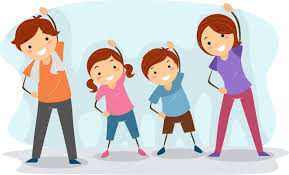 ALBUM PHOTOS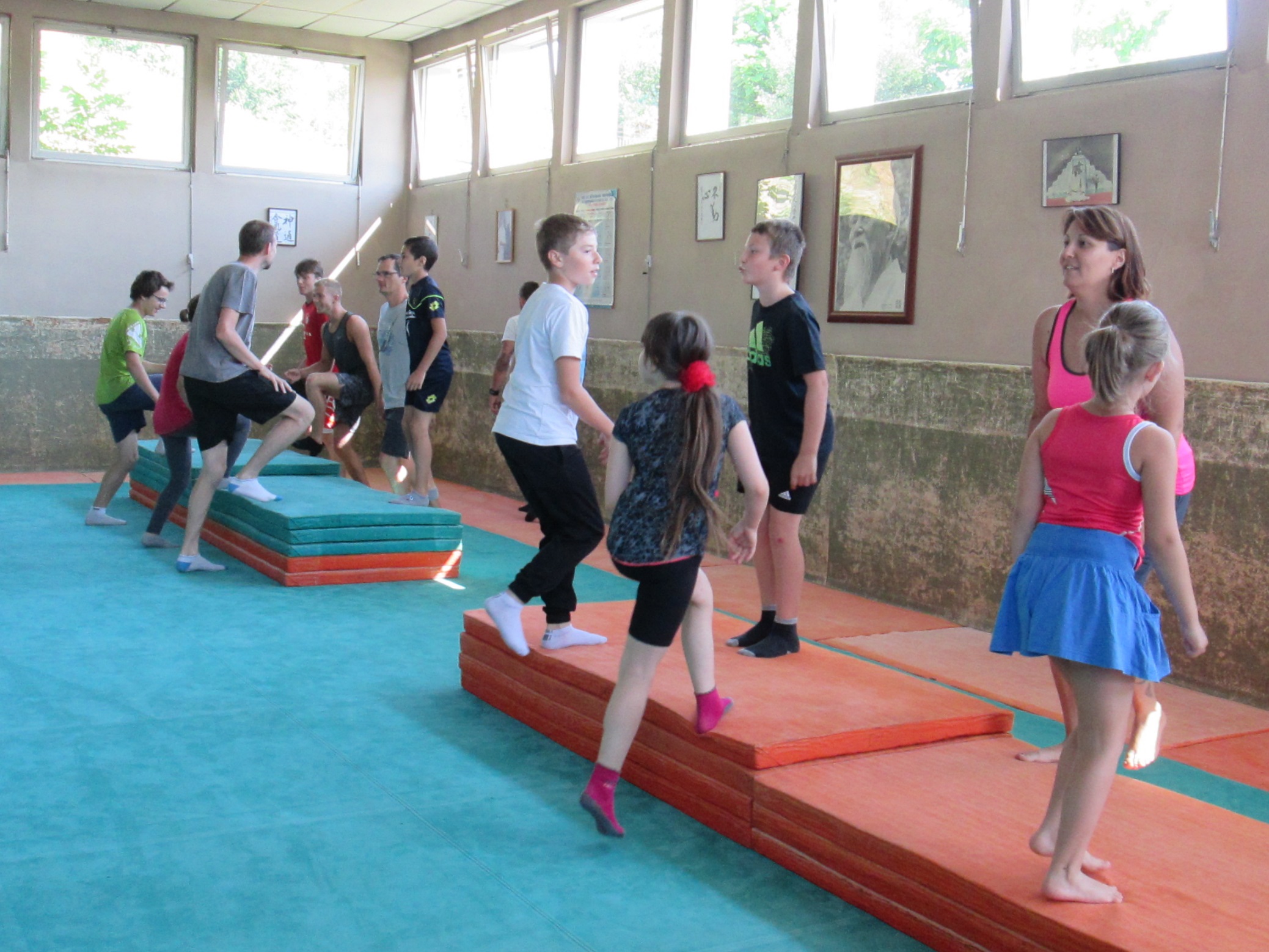 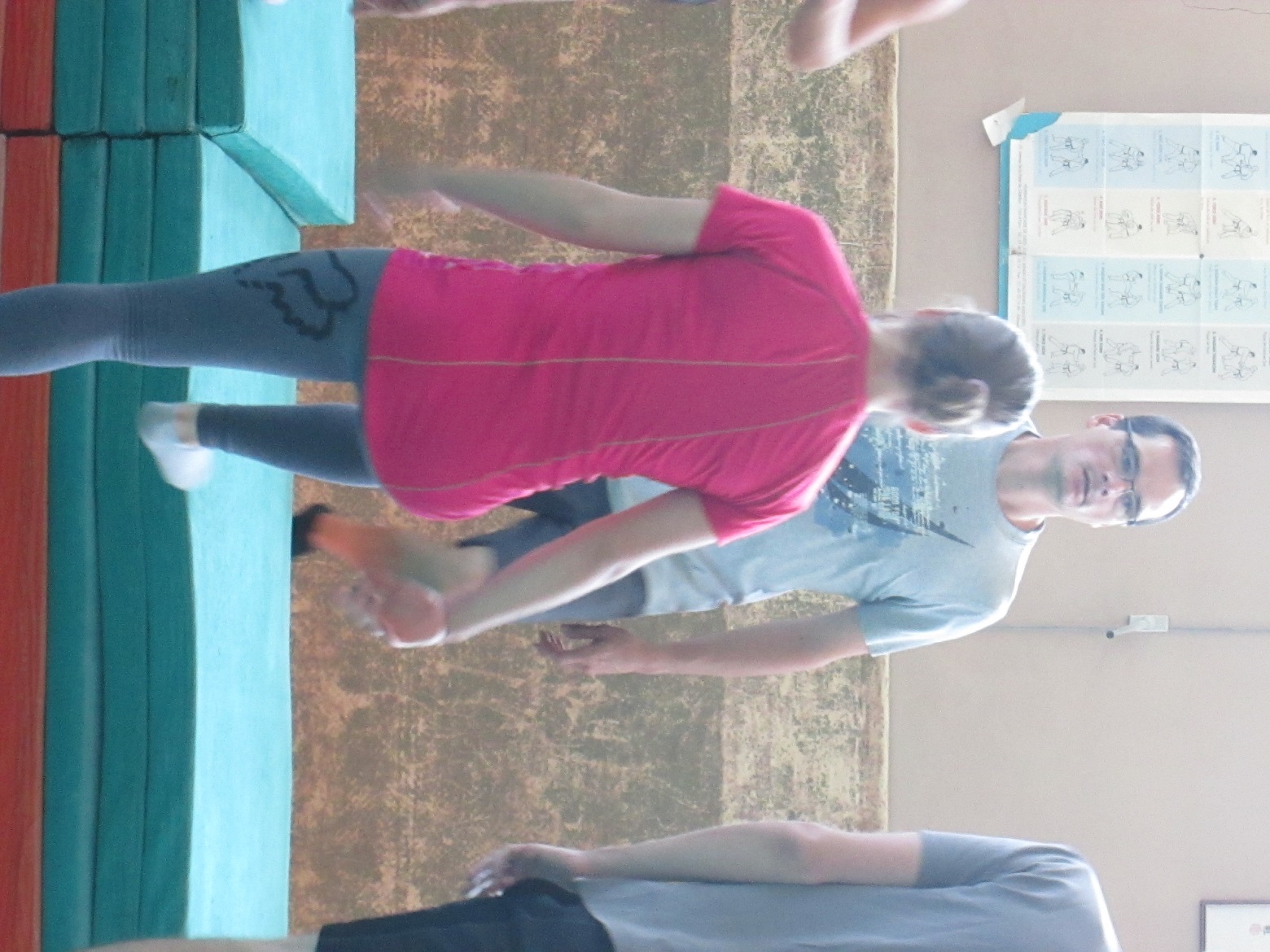 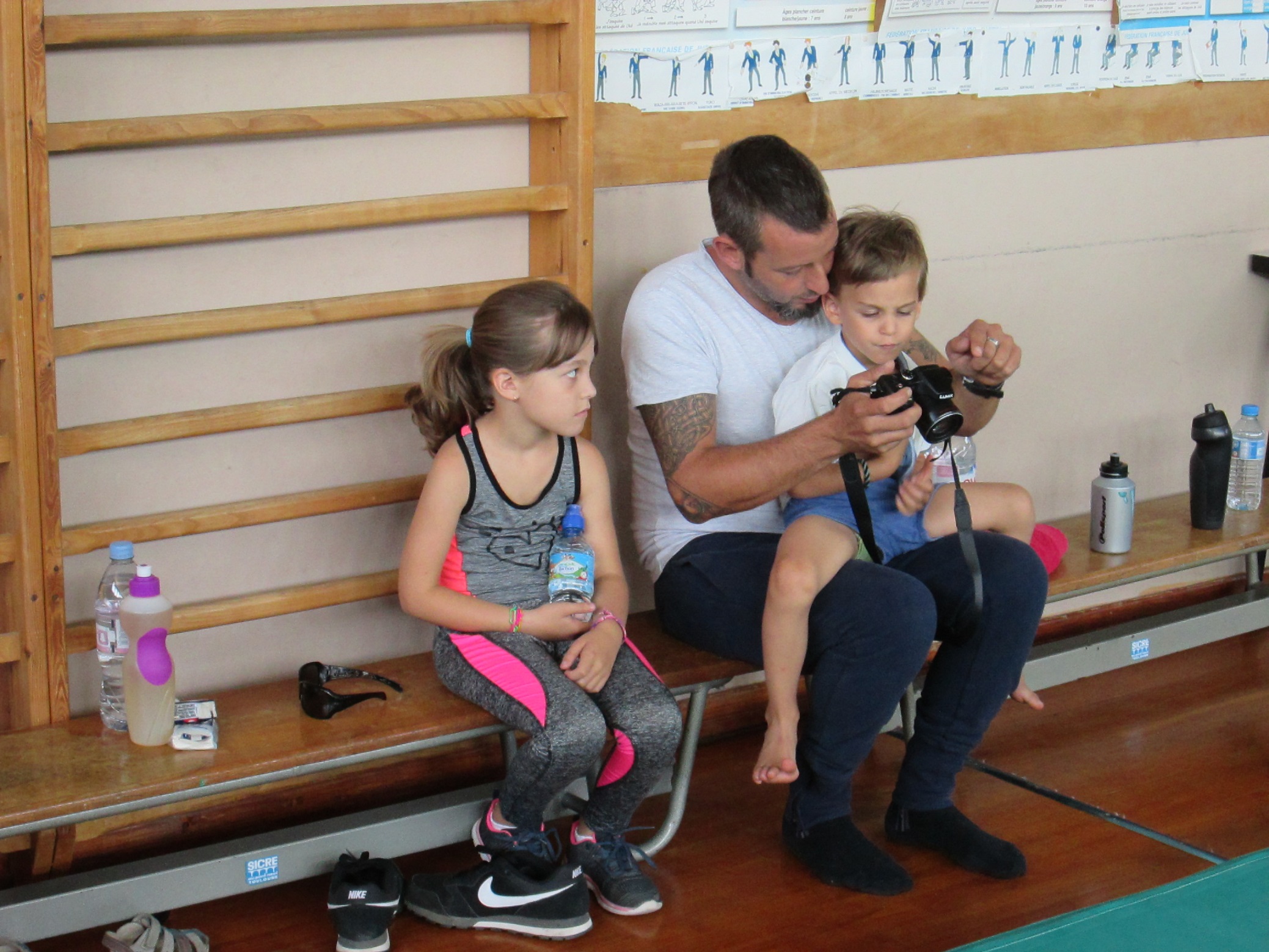 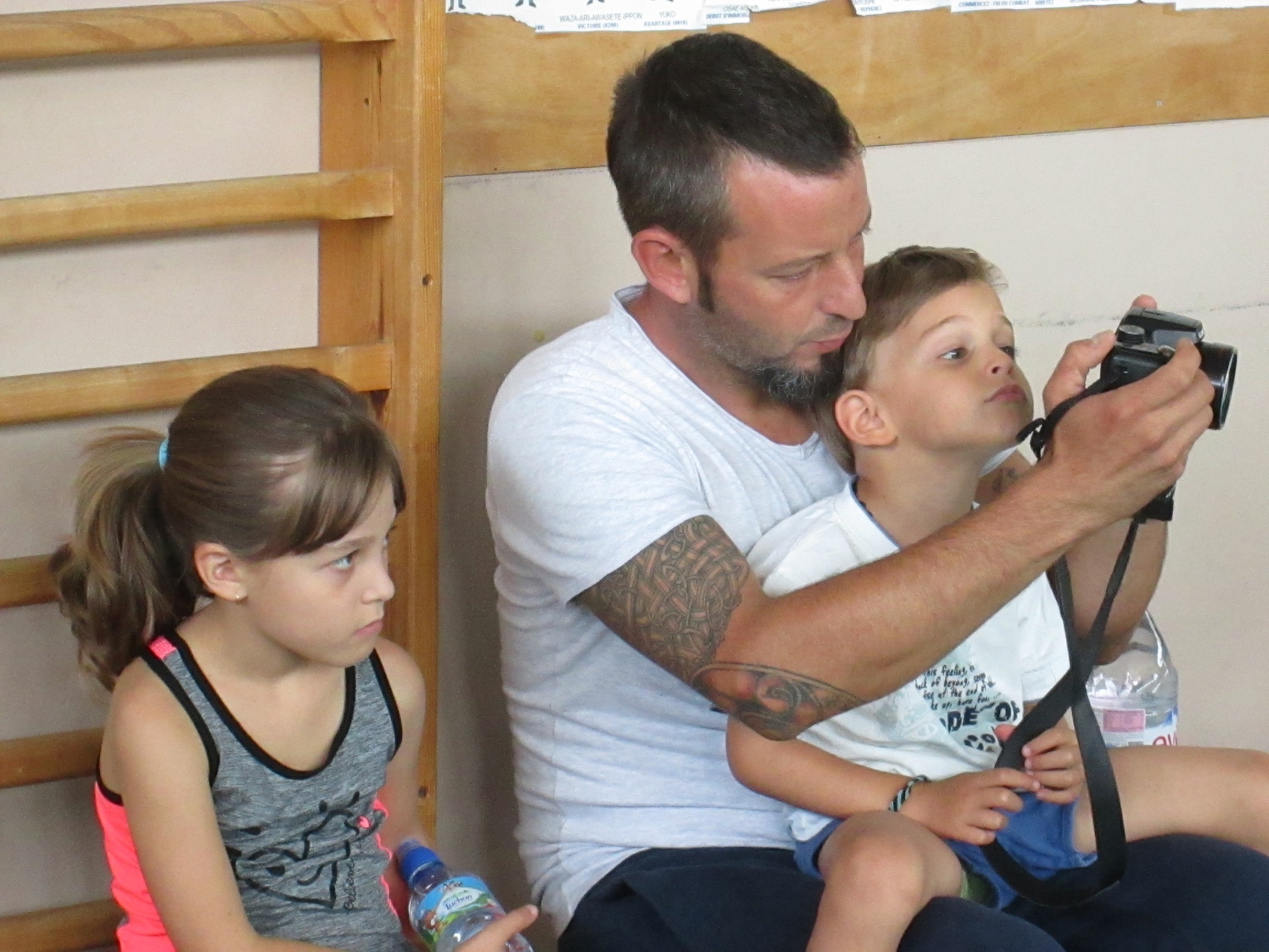 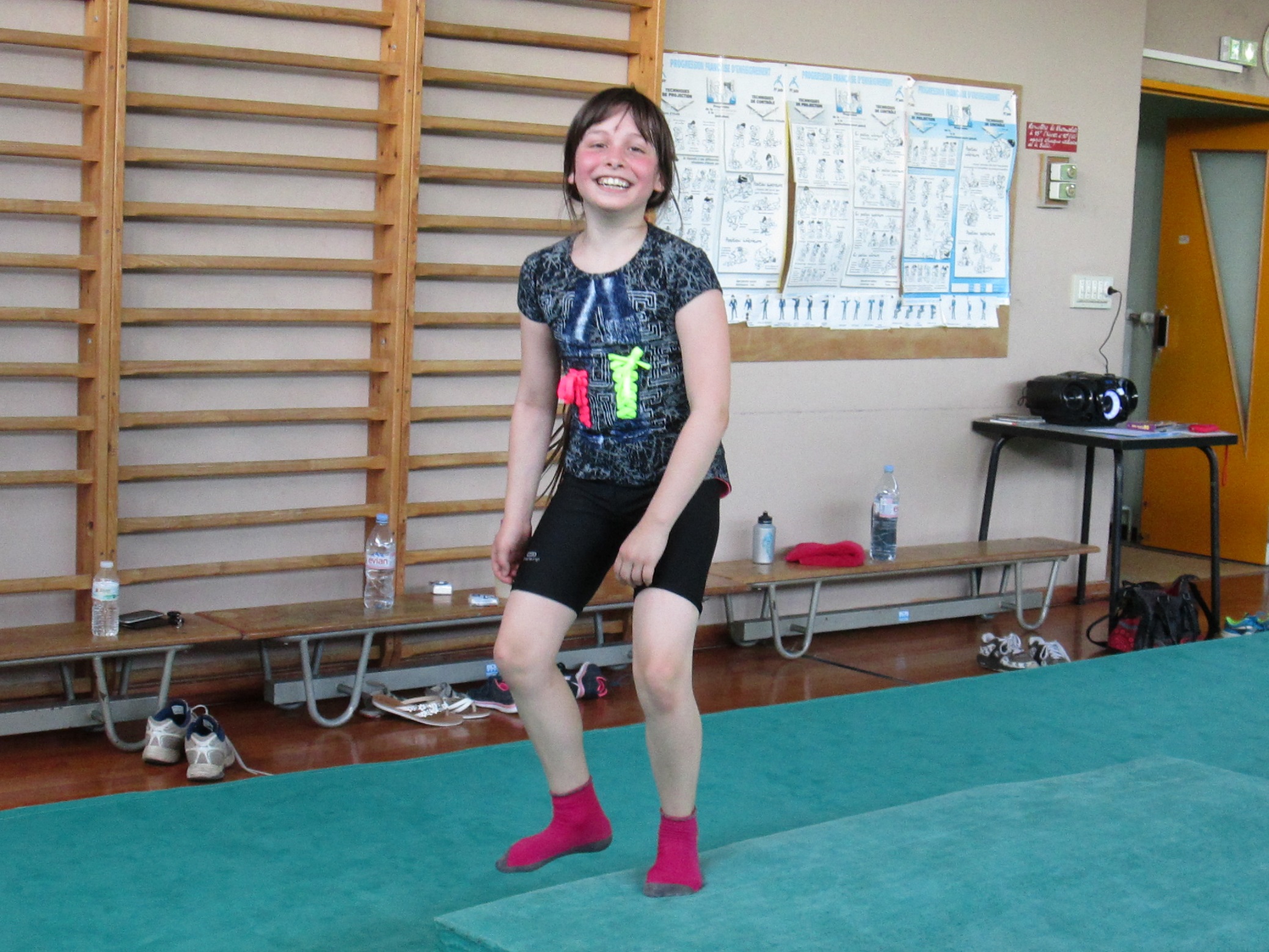 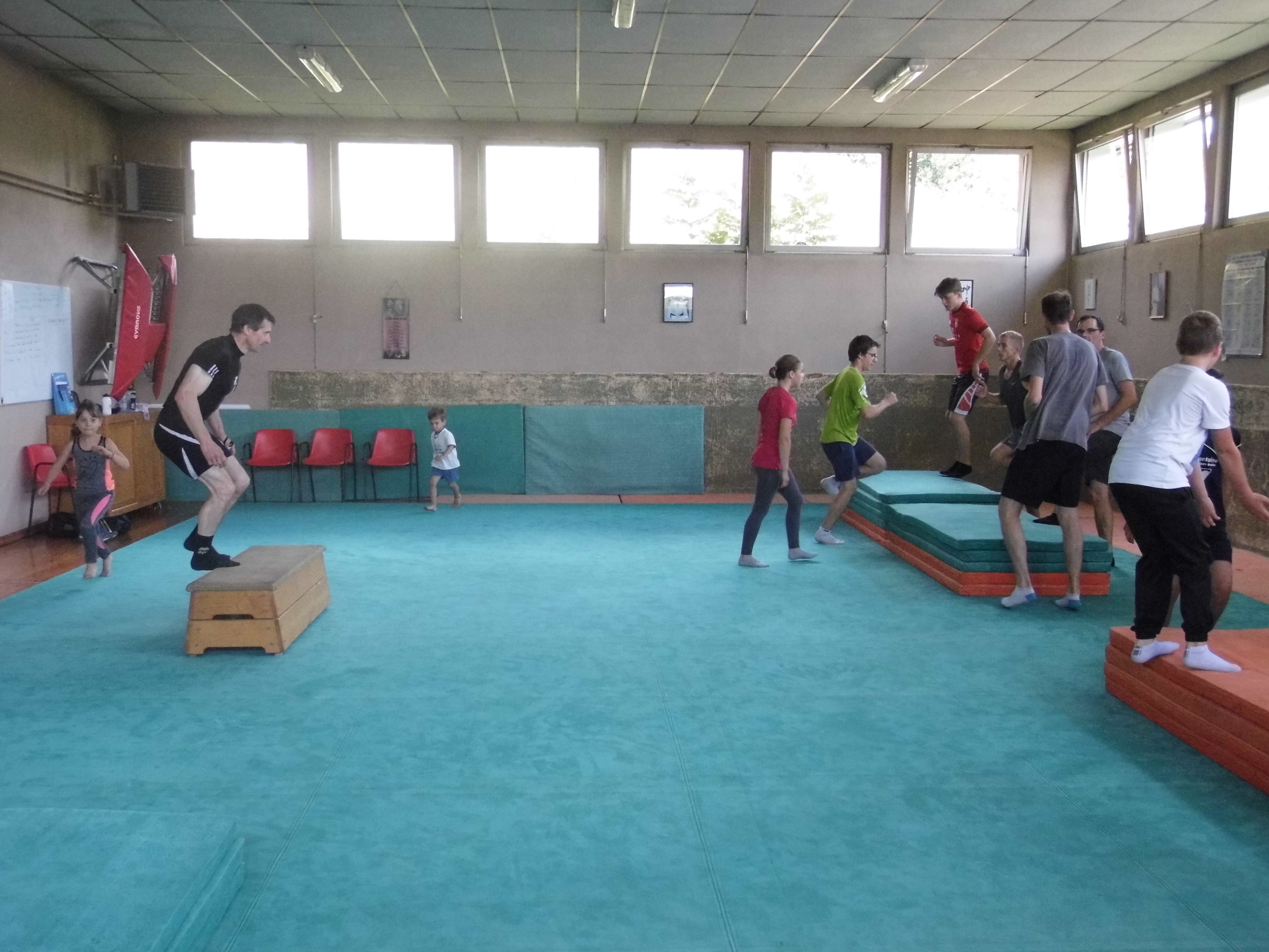 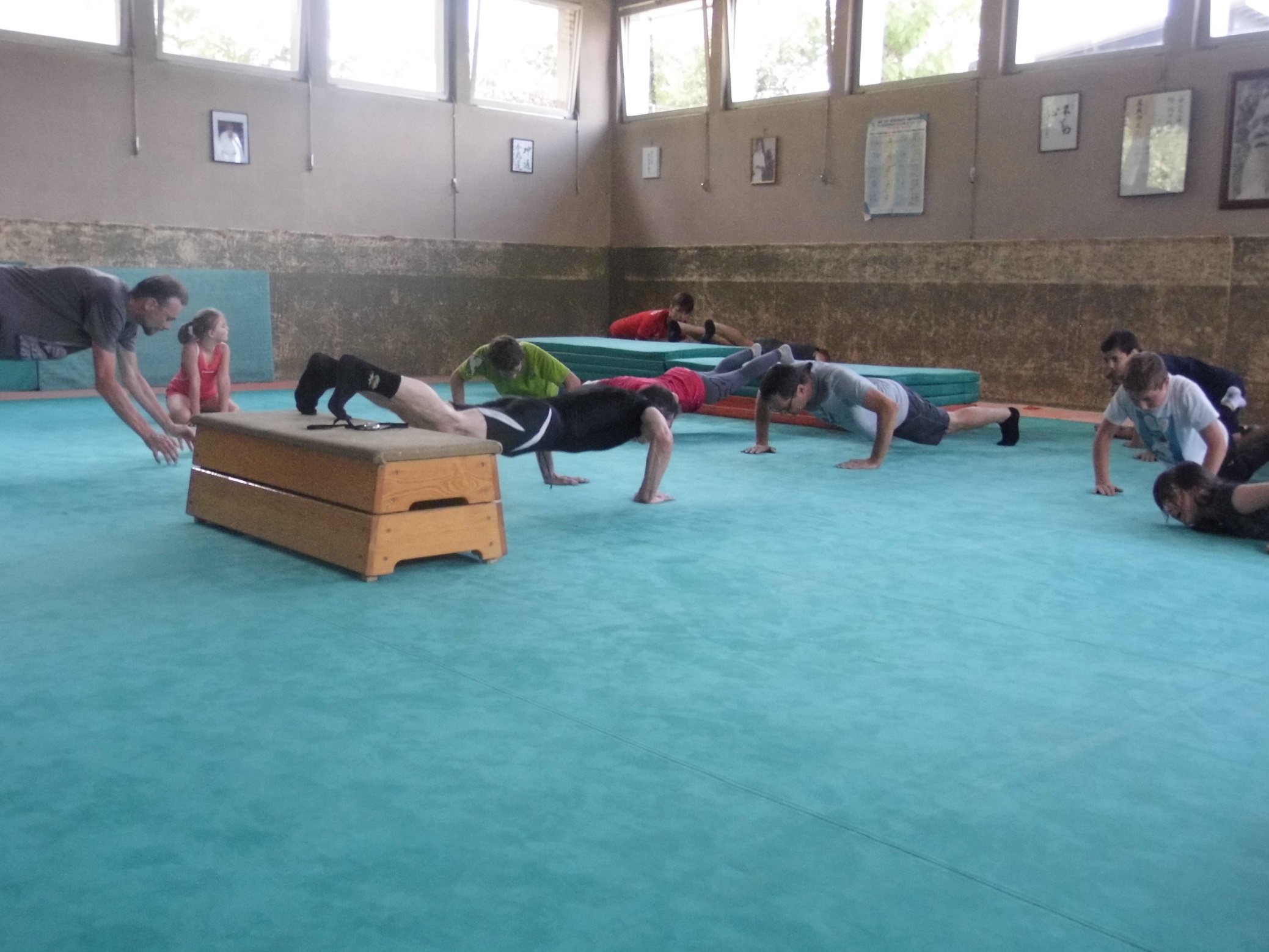 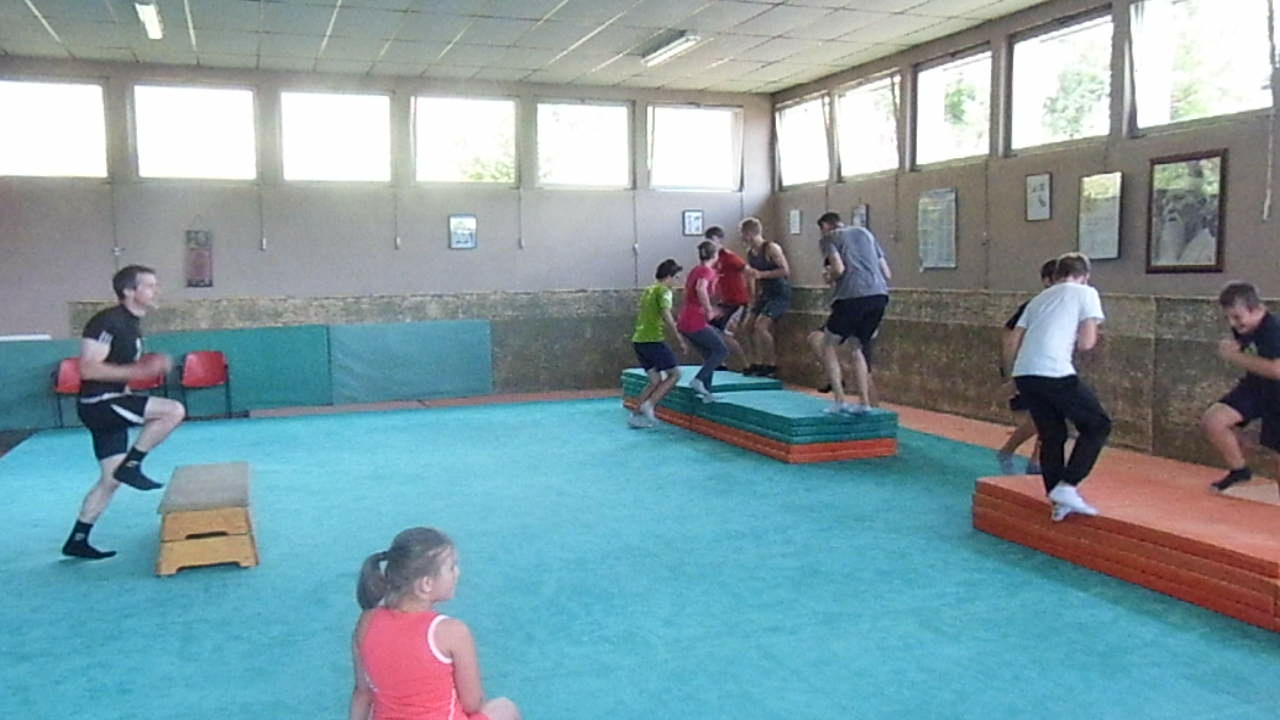 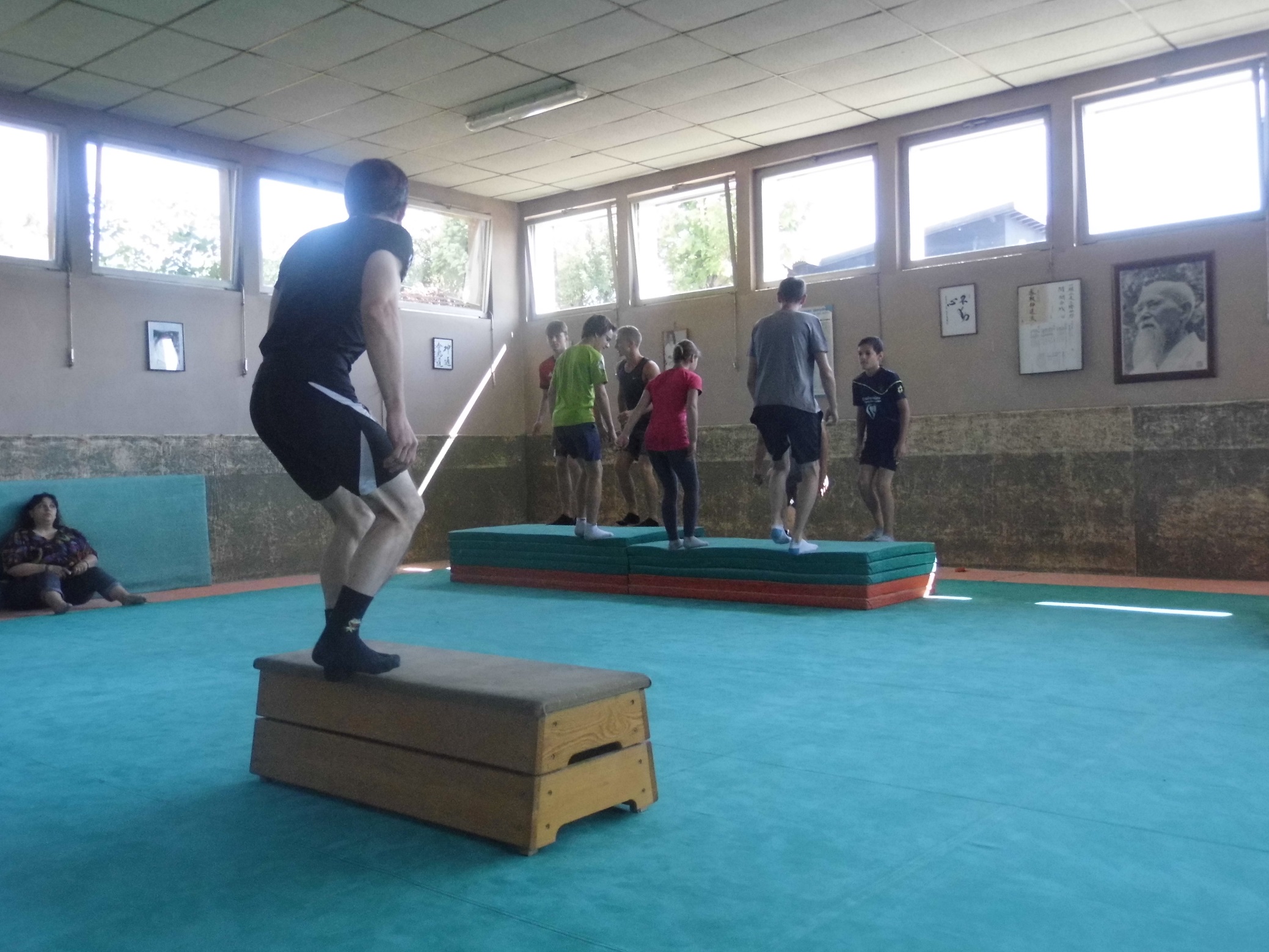 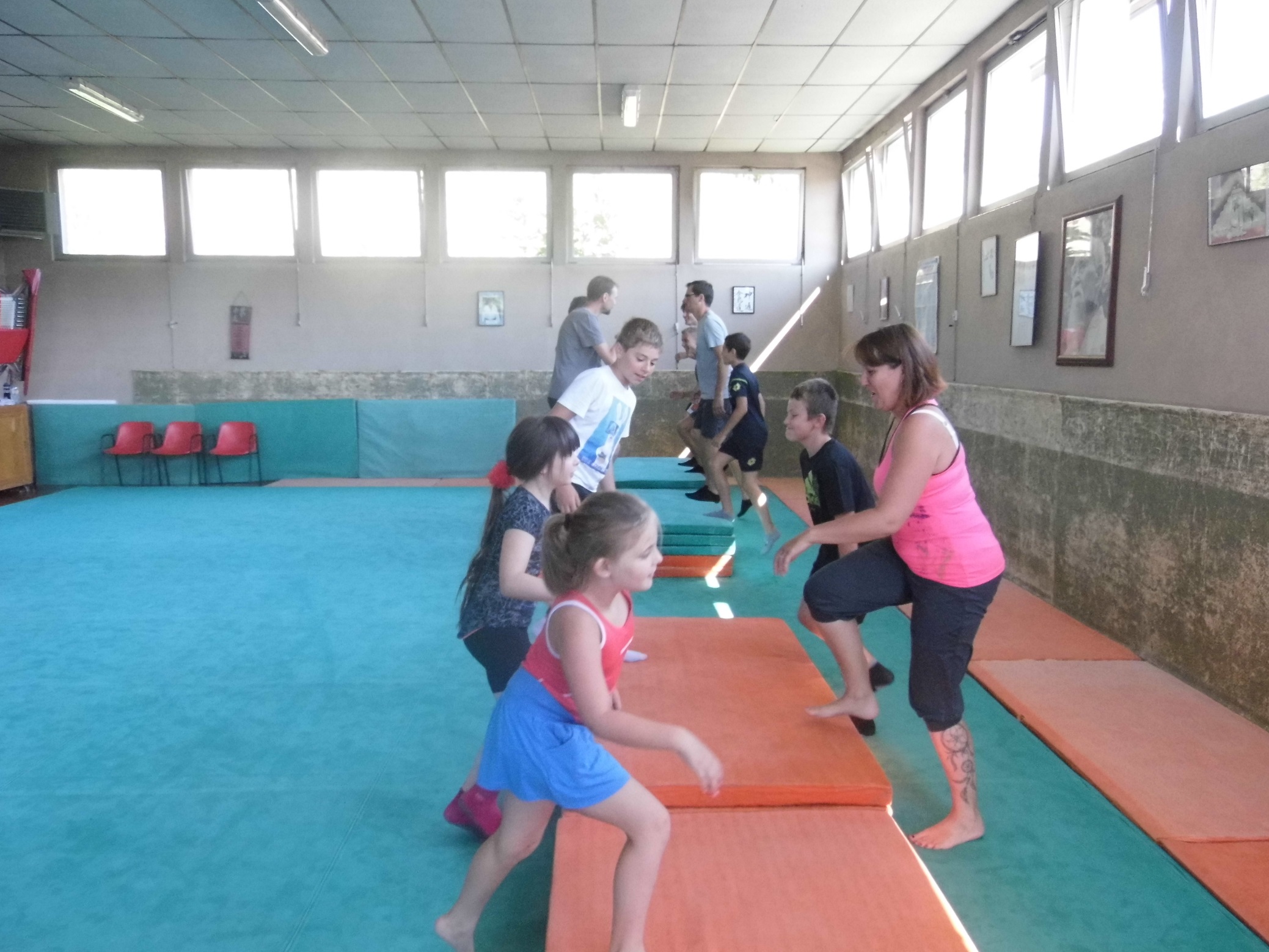 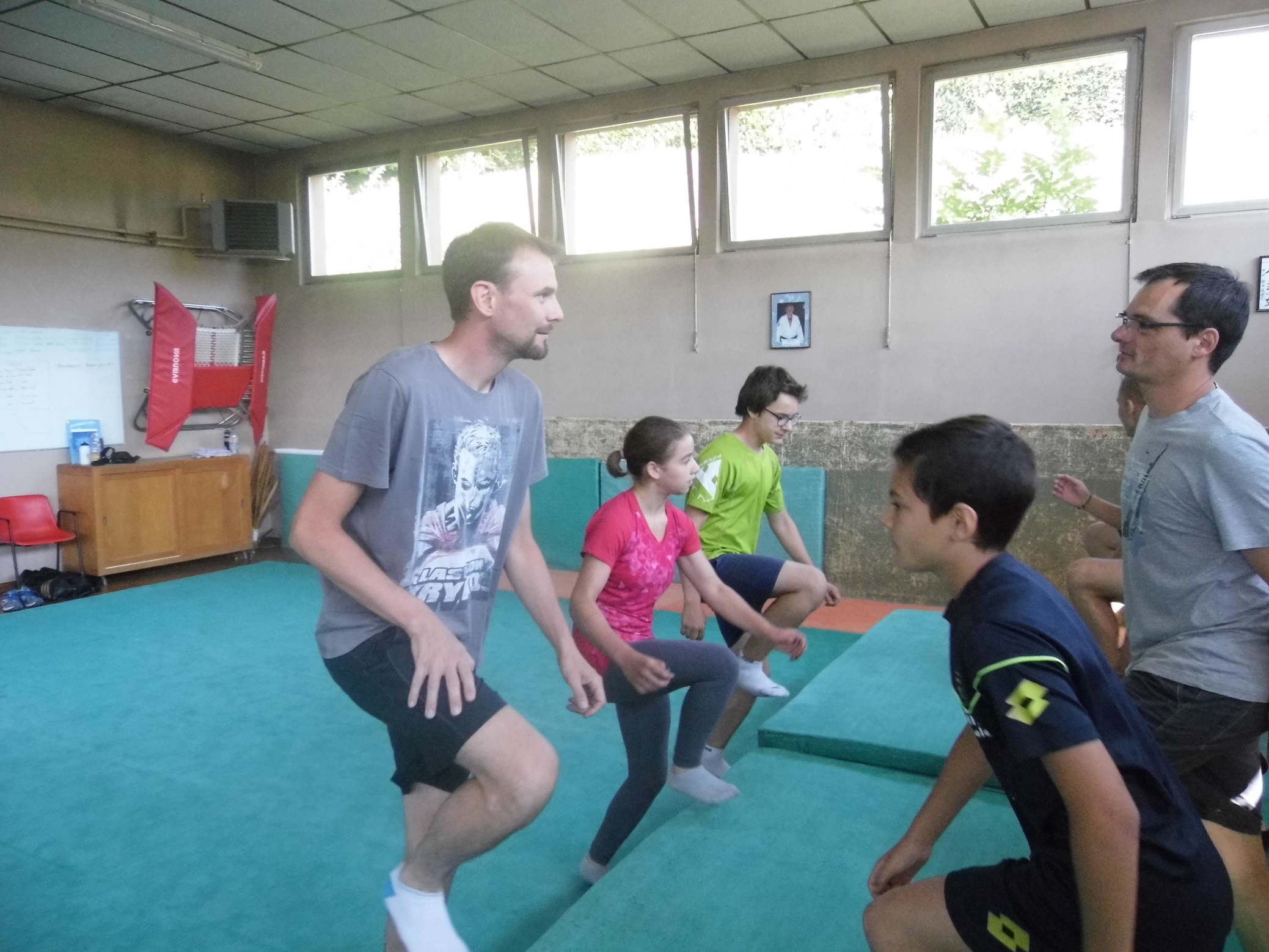 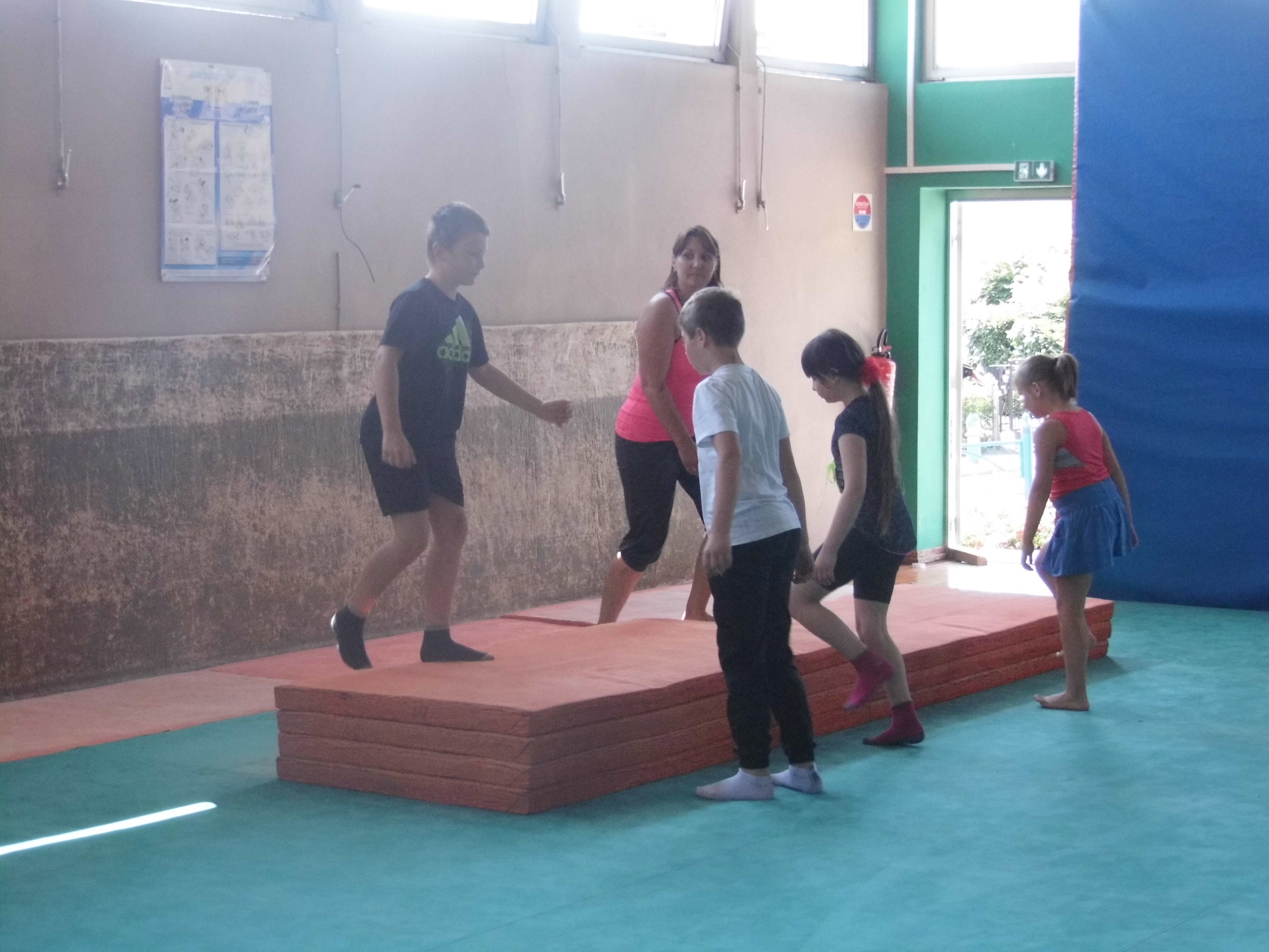 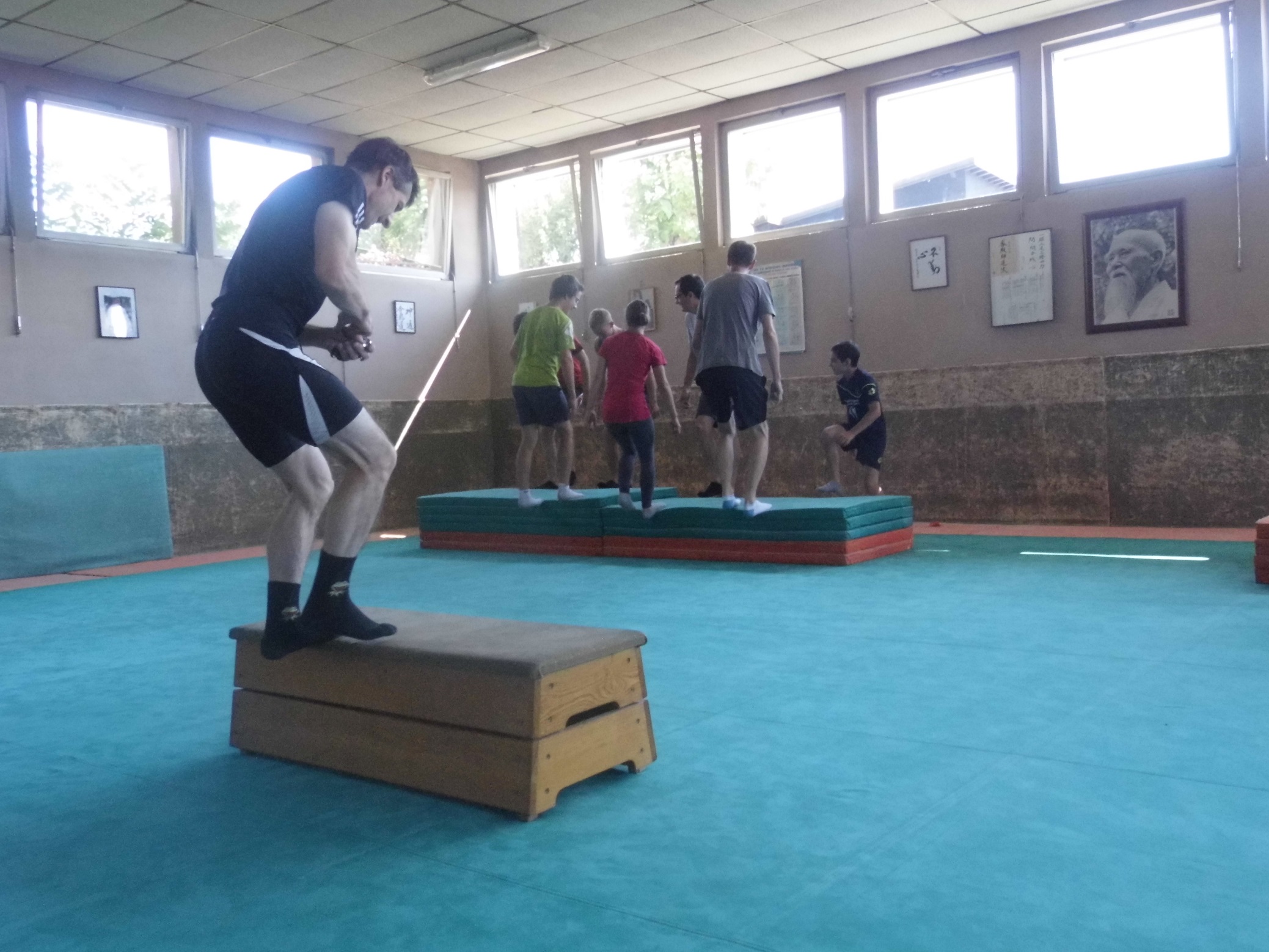 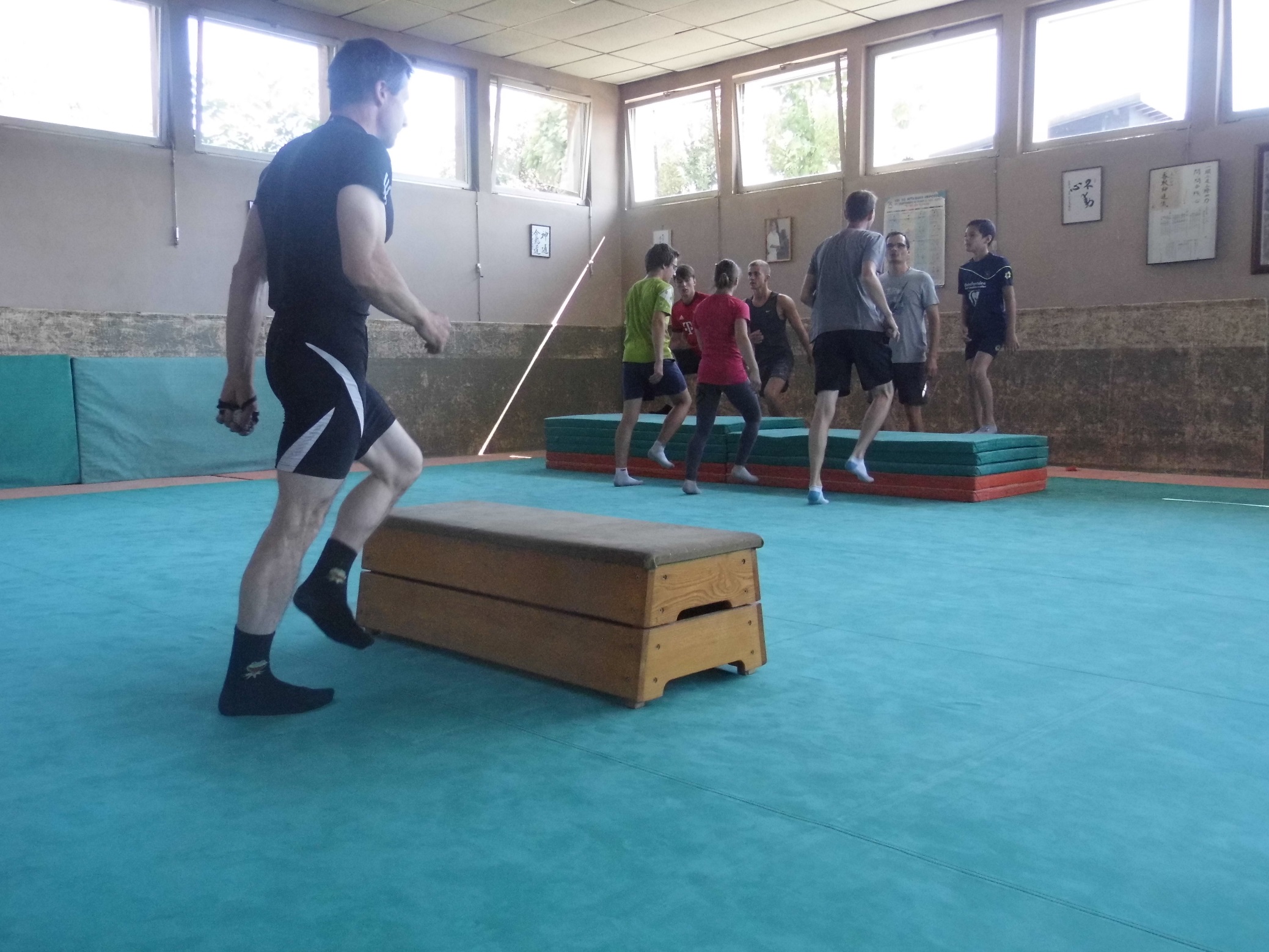 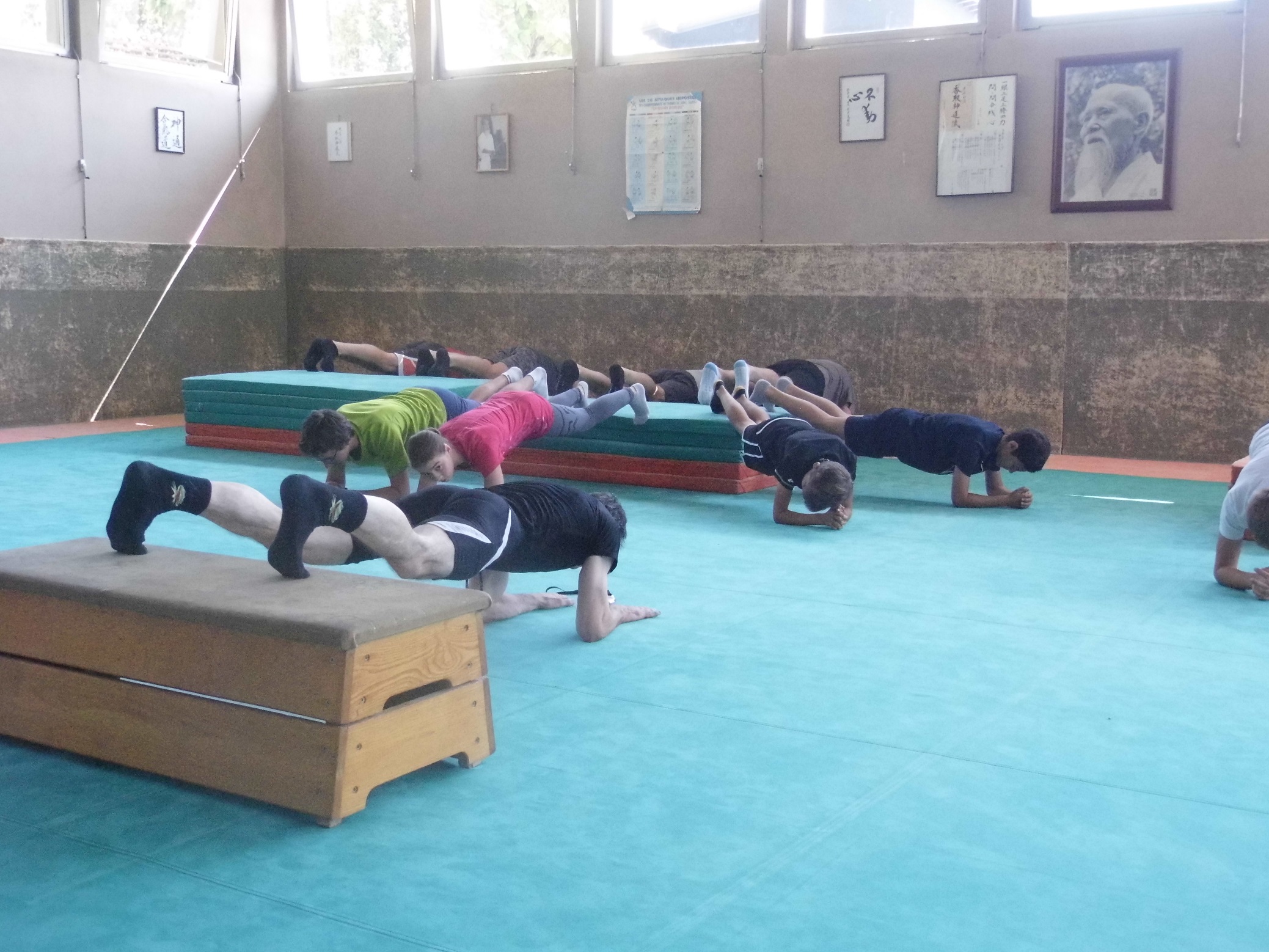 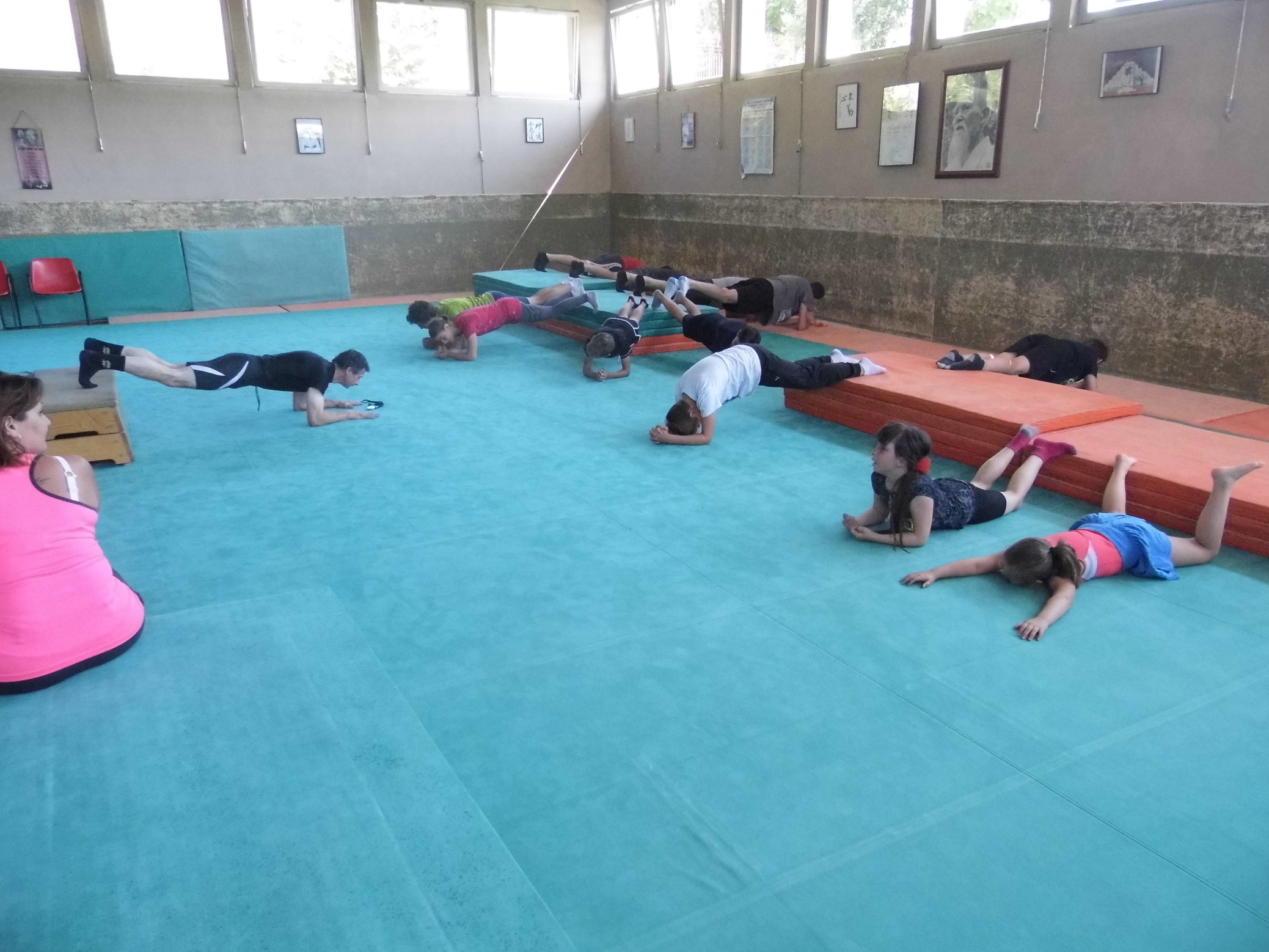 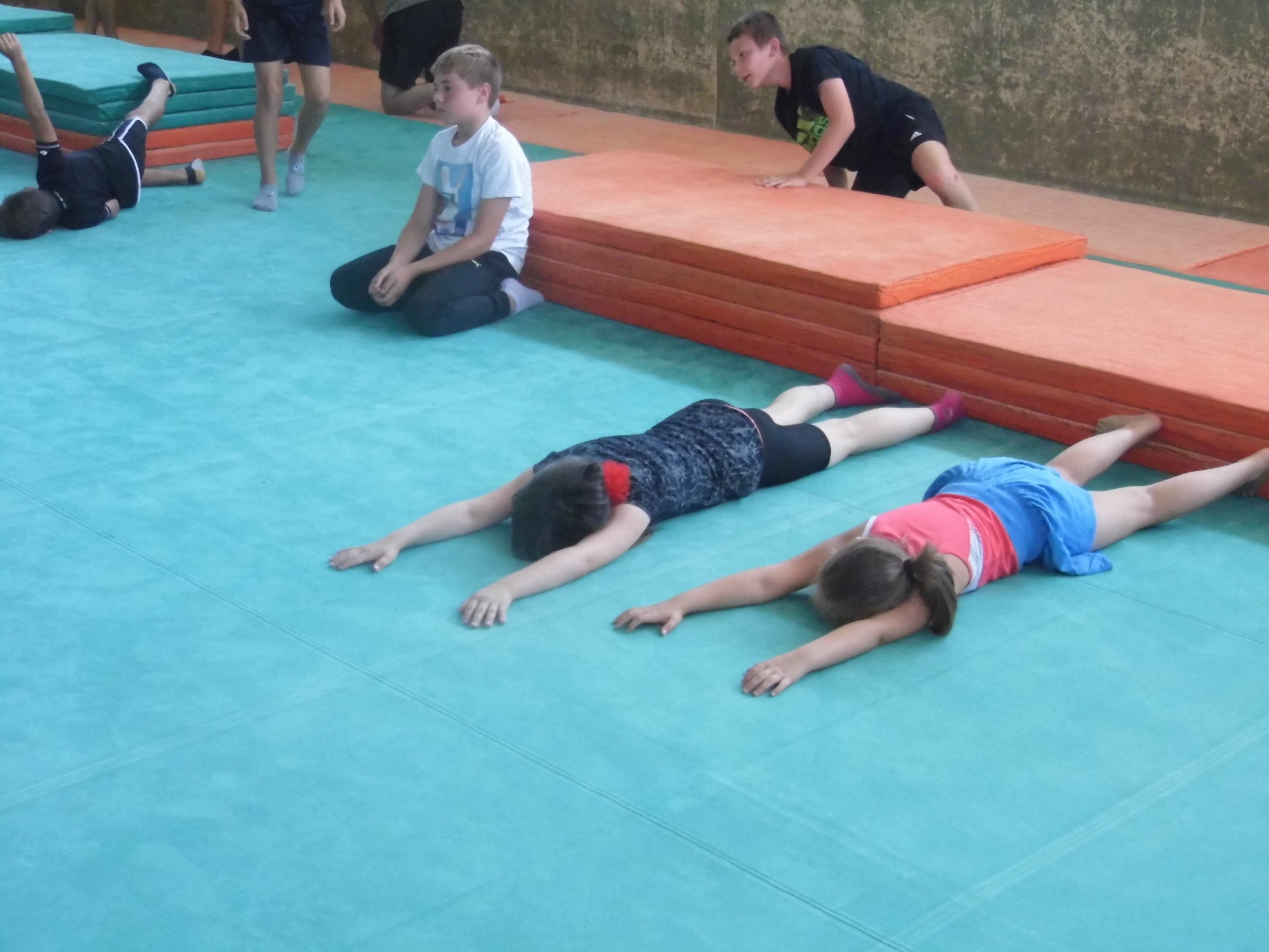 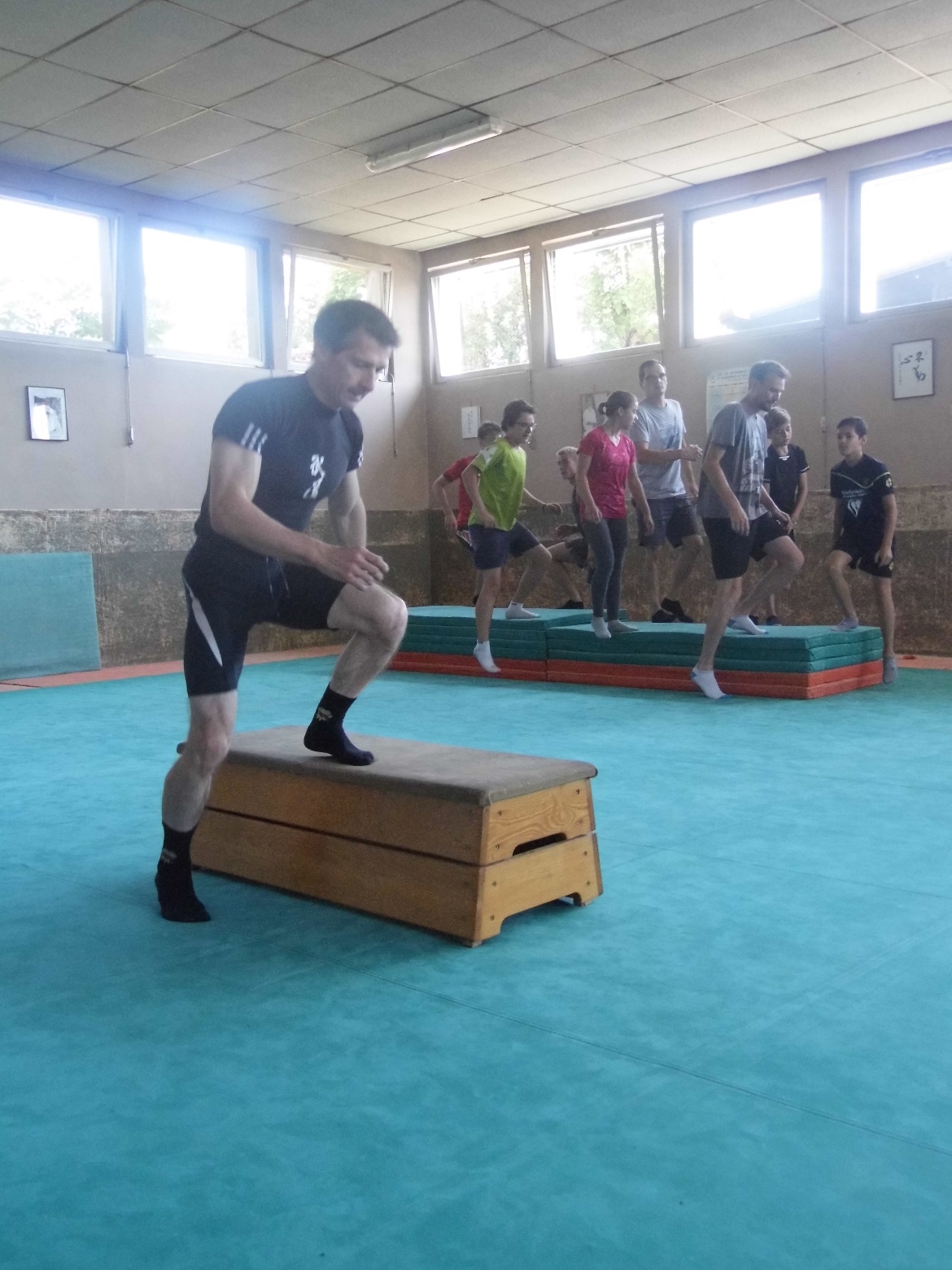 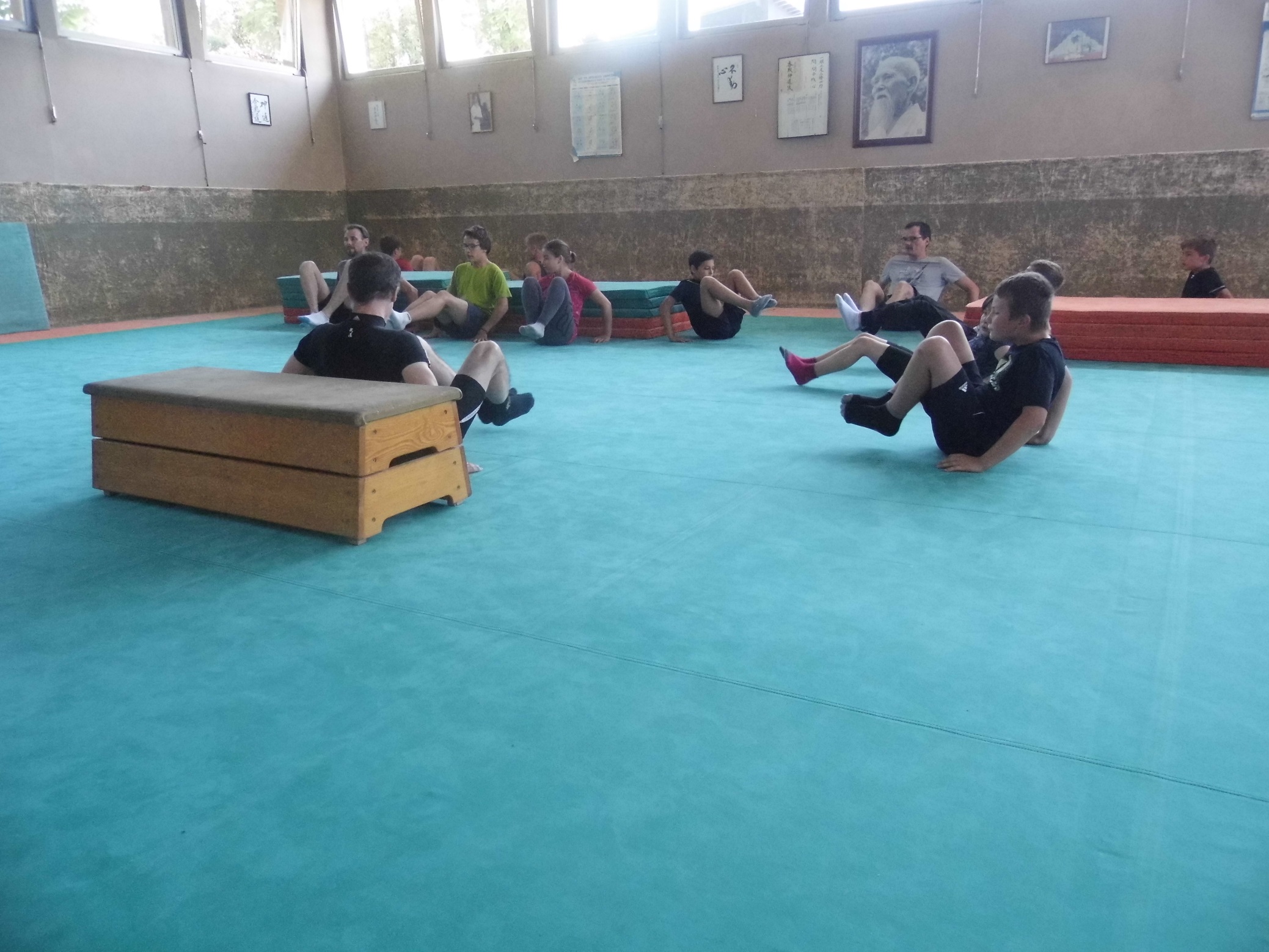 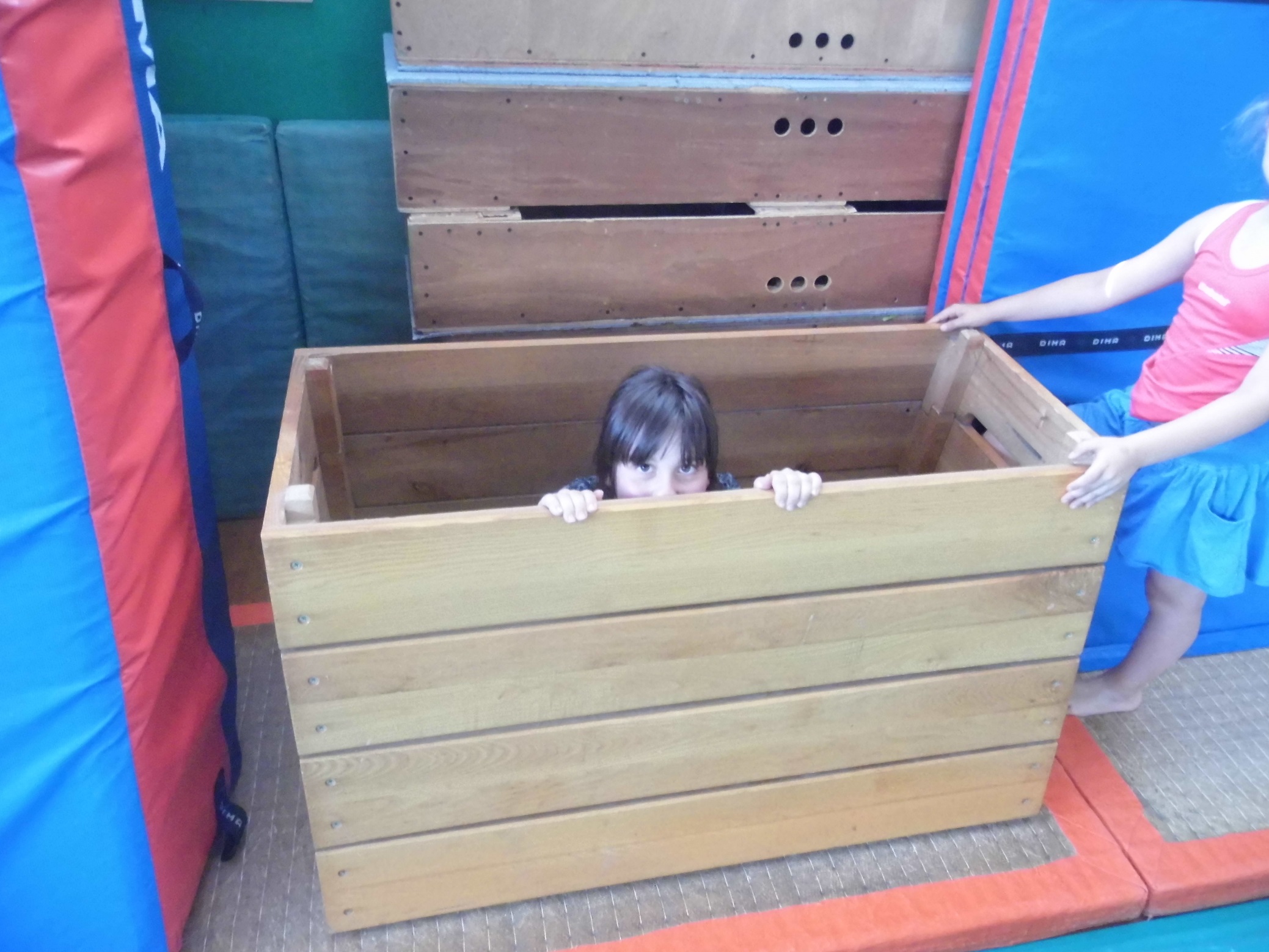 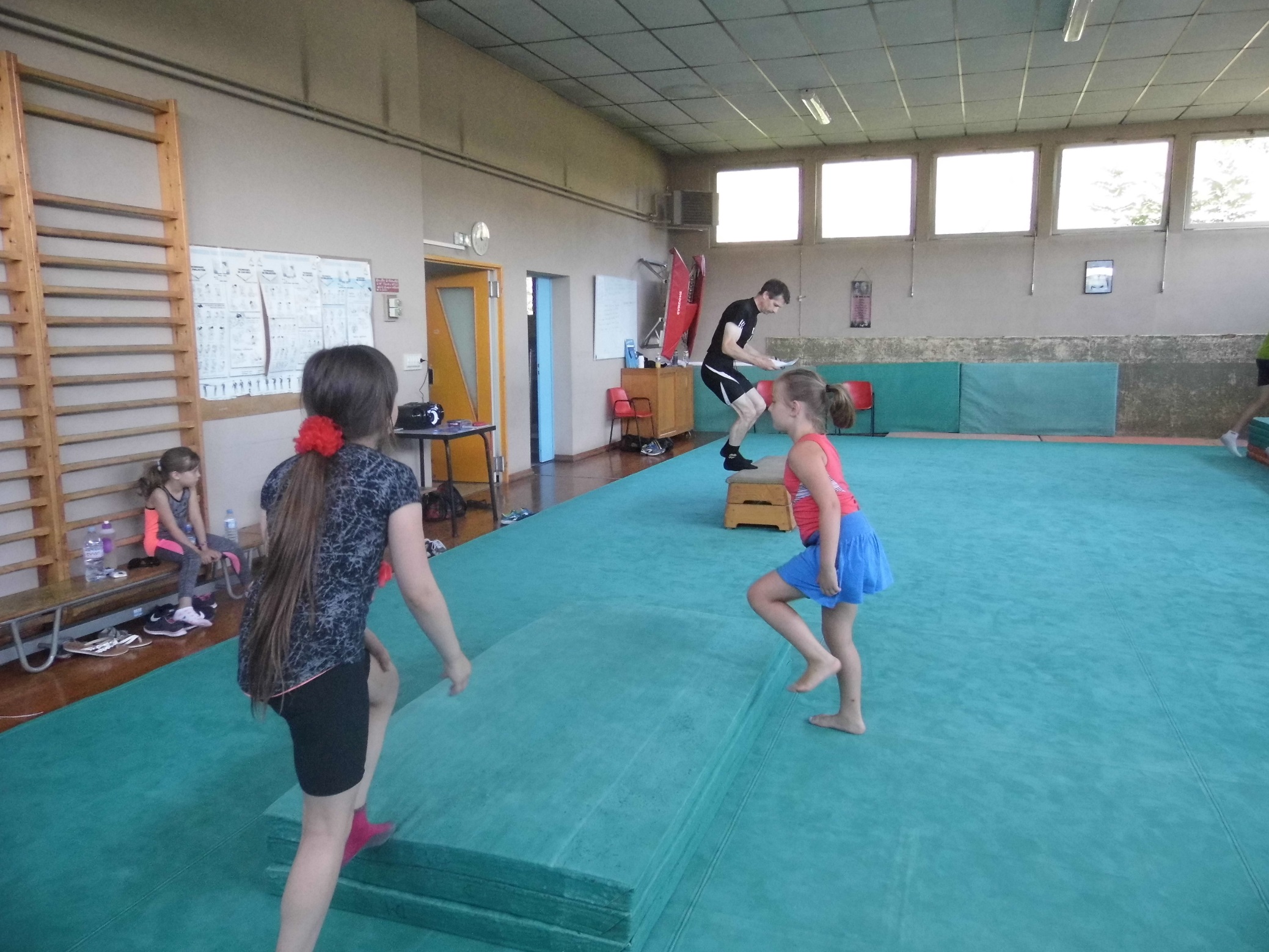 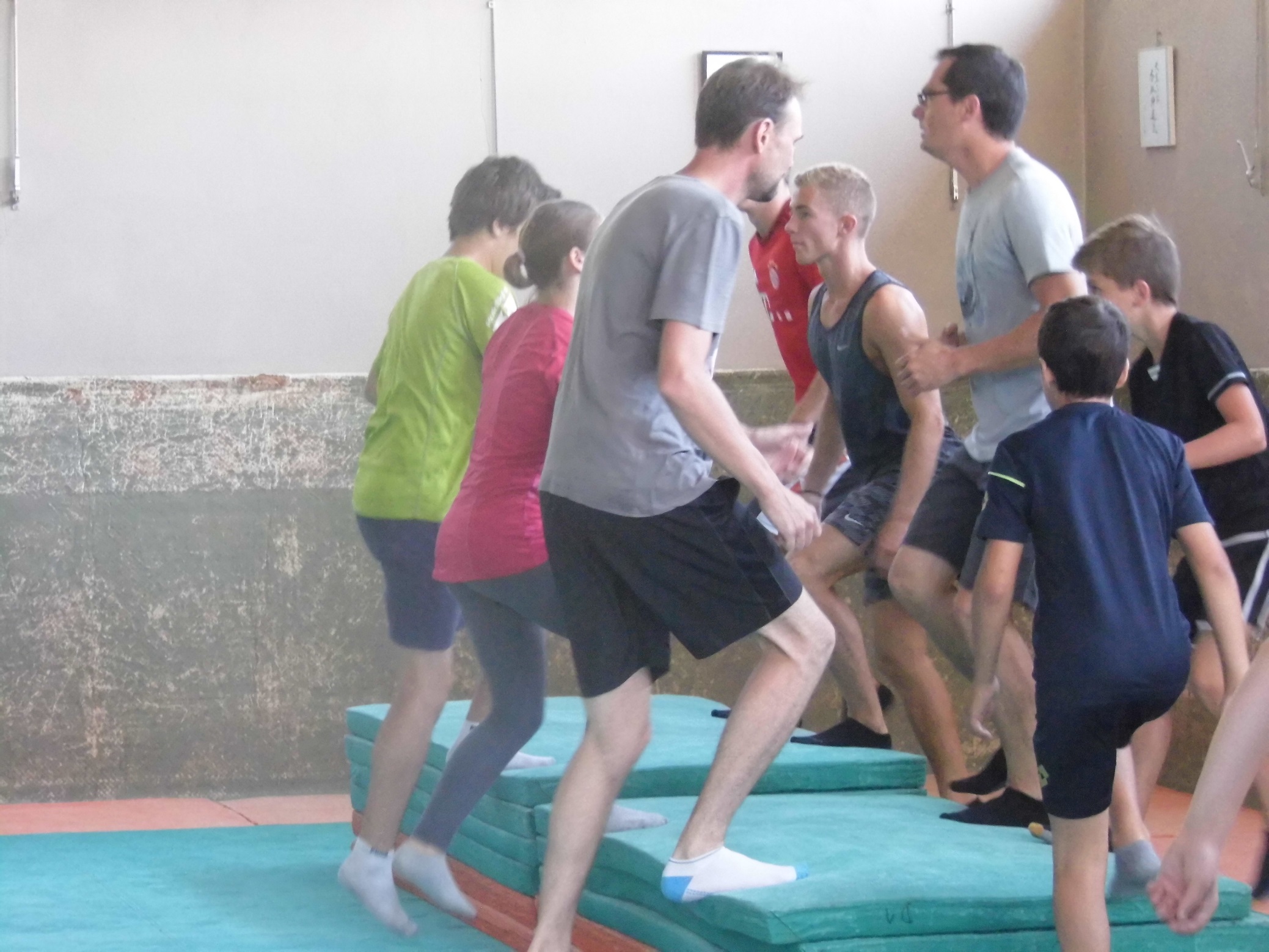 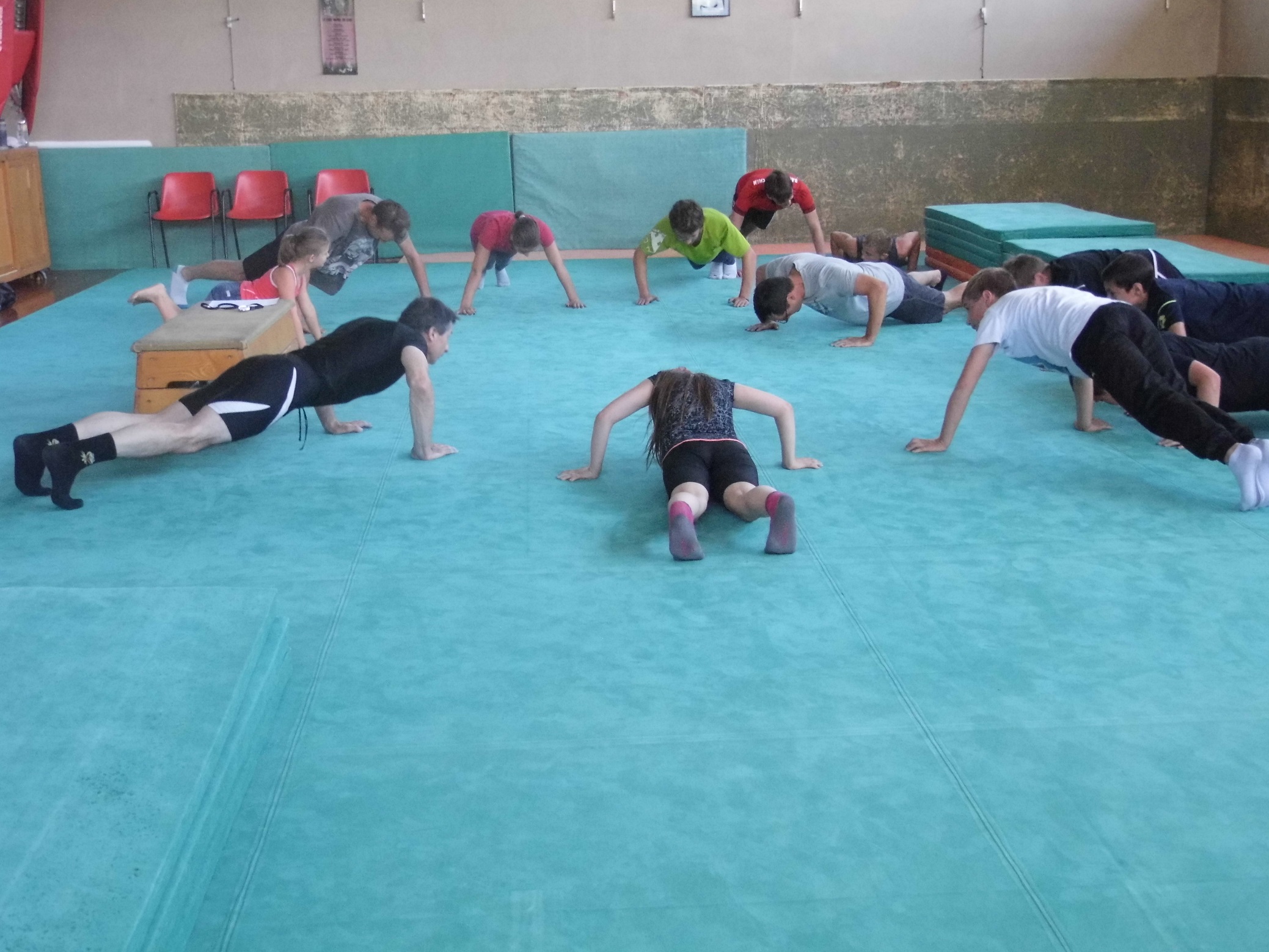 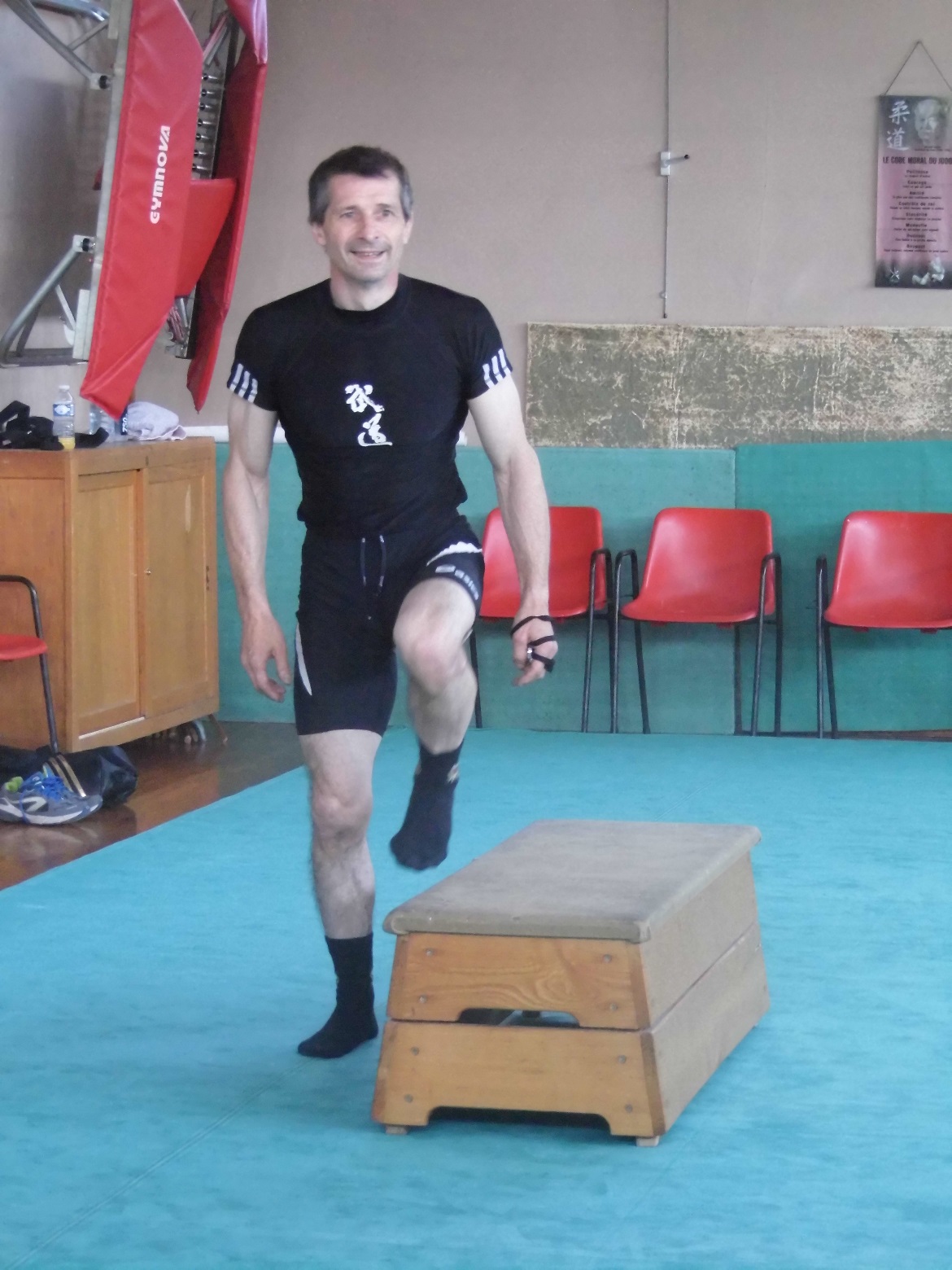 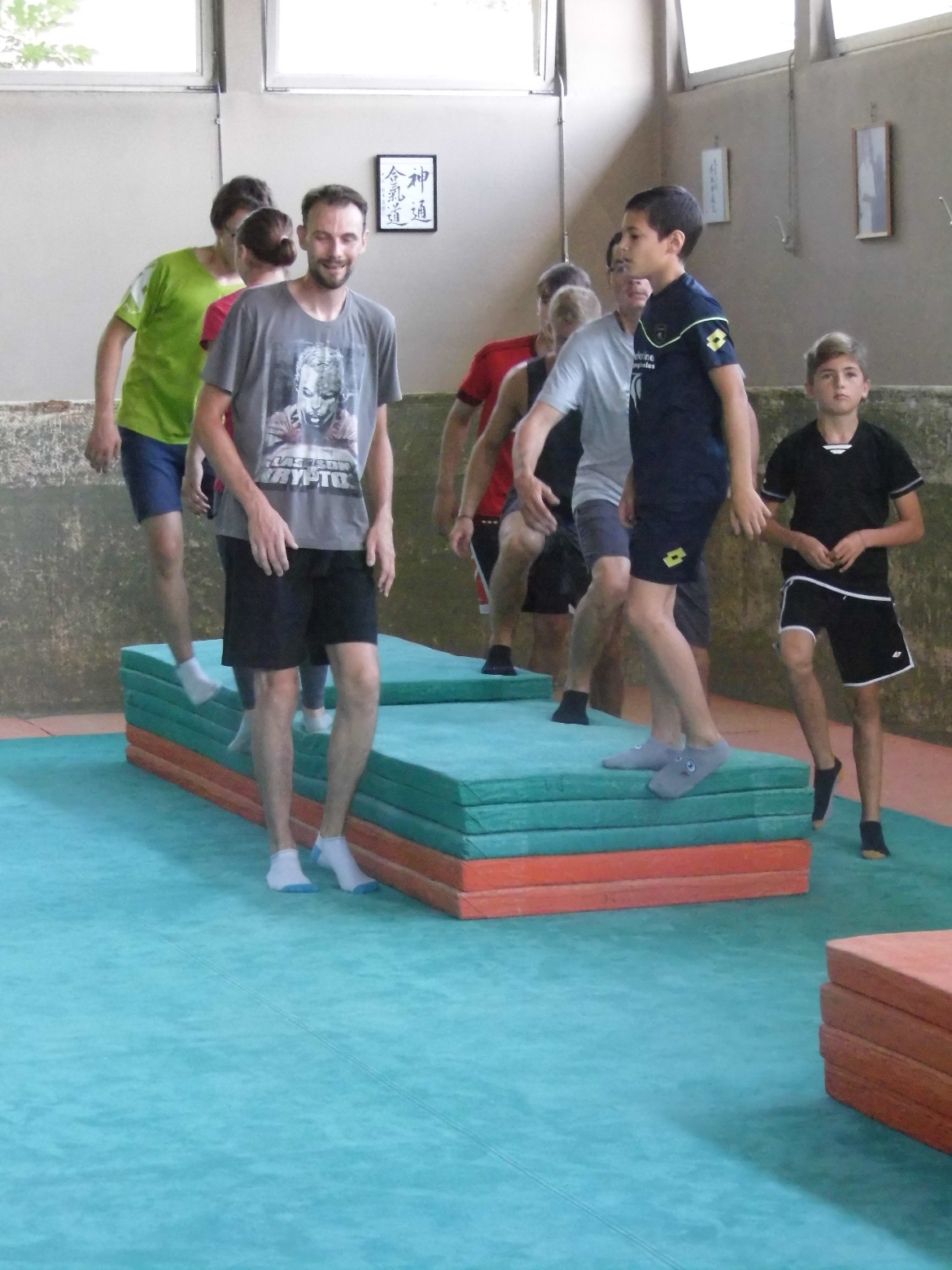 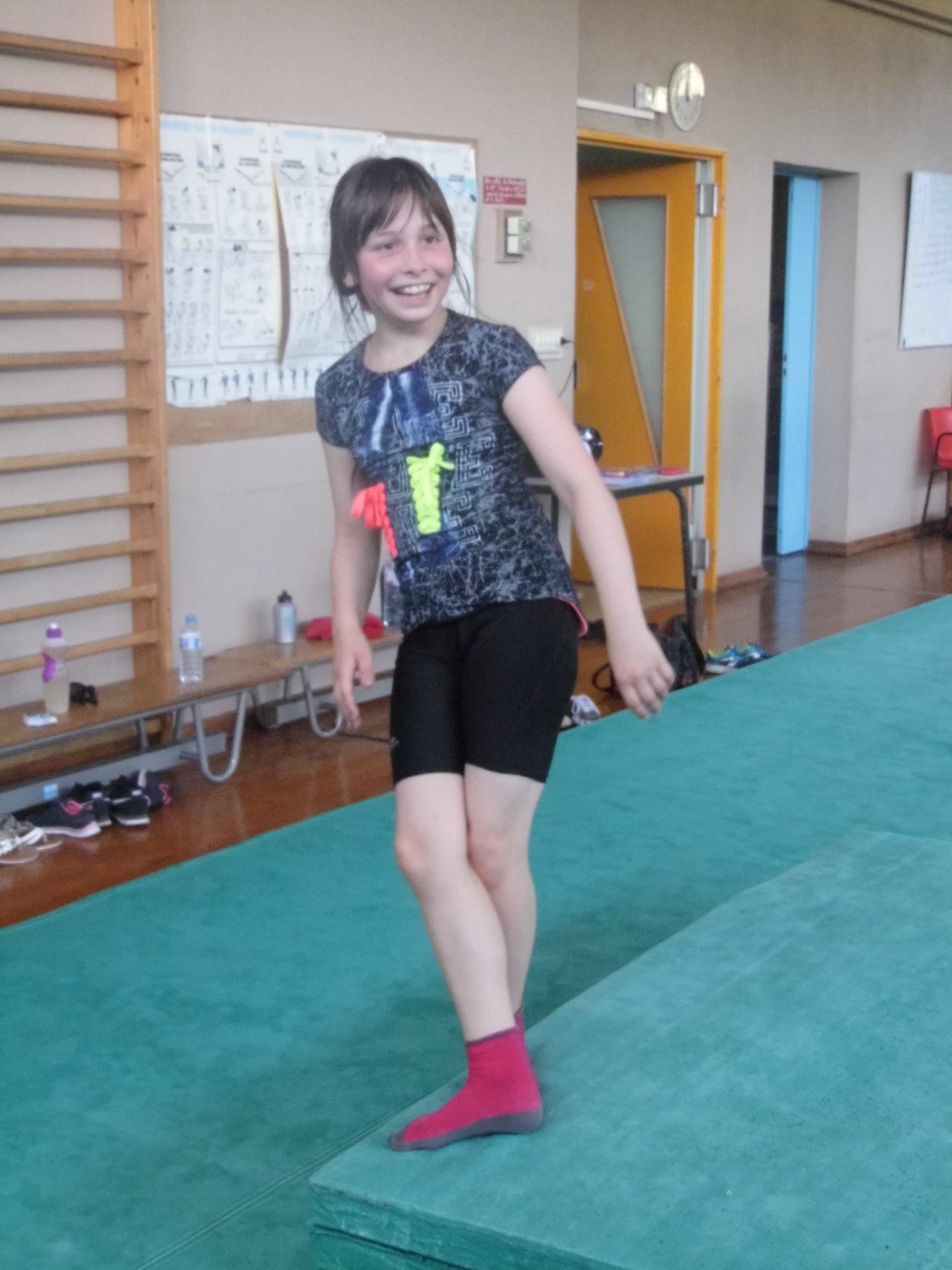 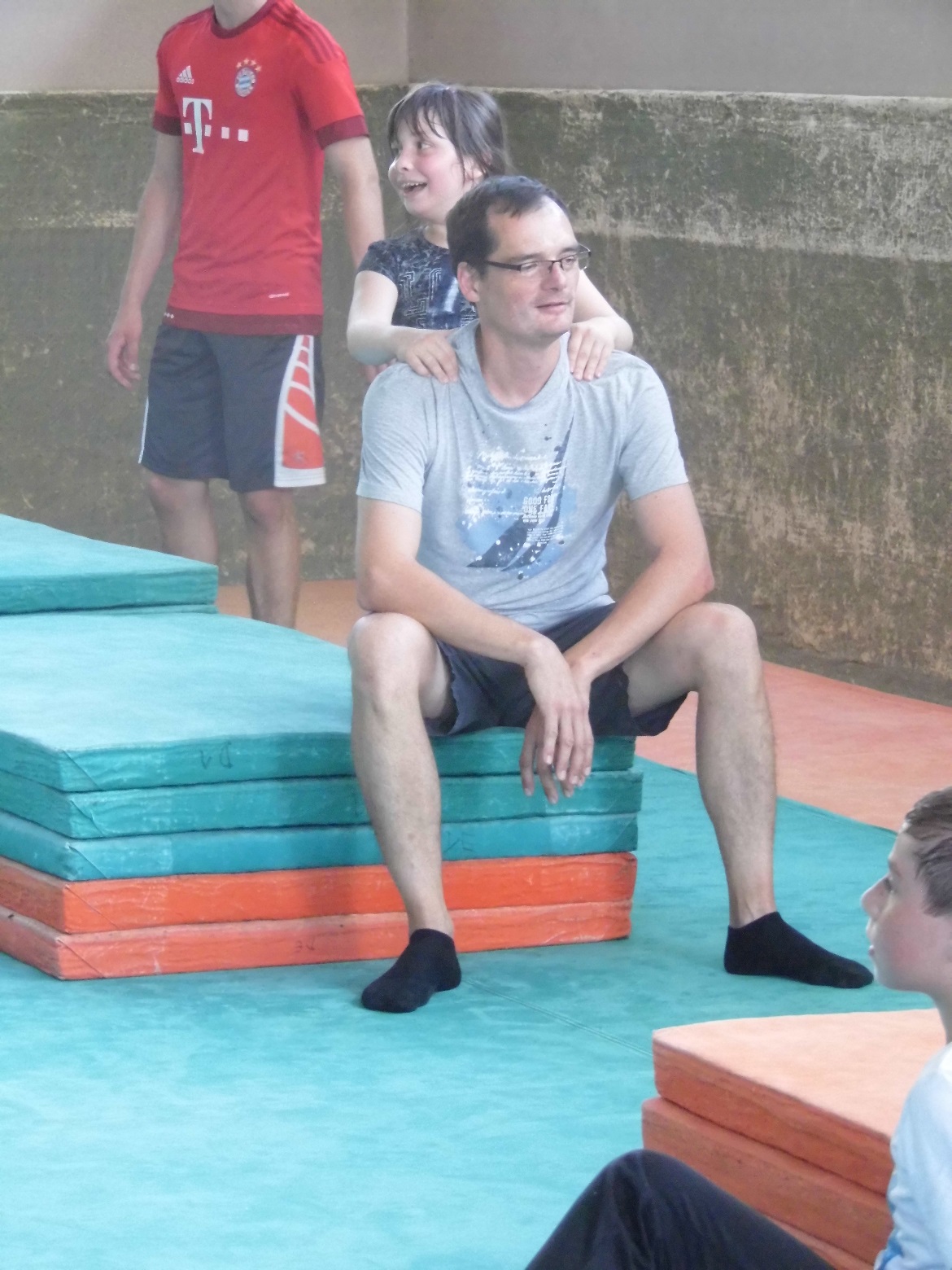 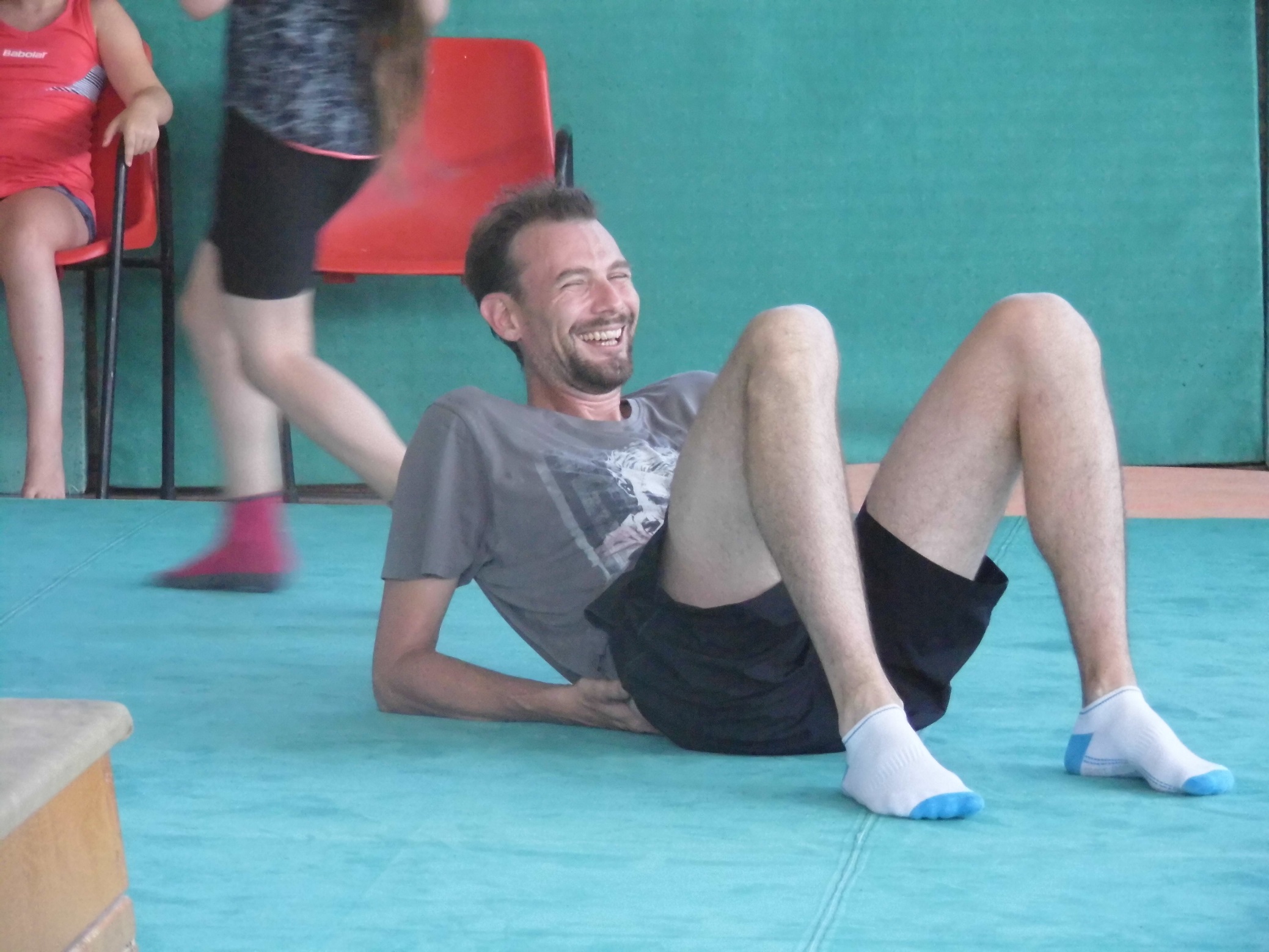 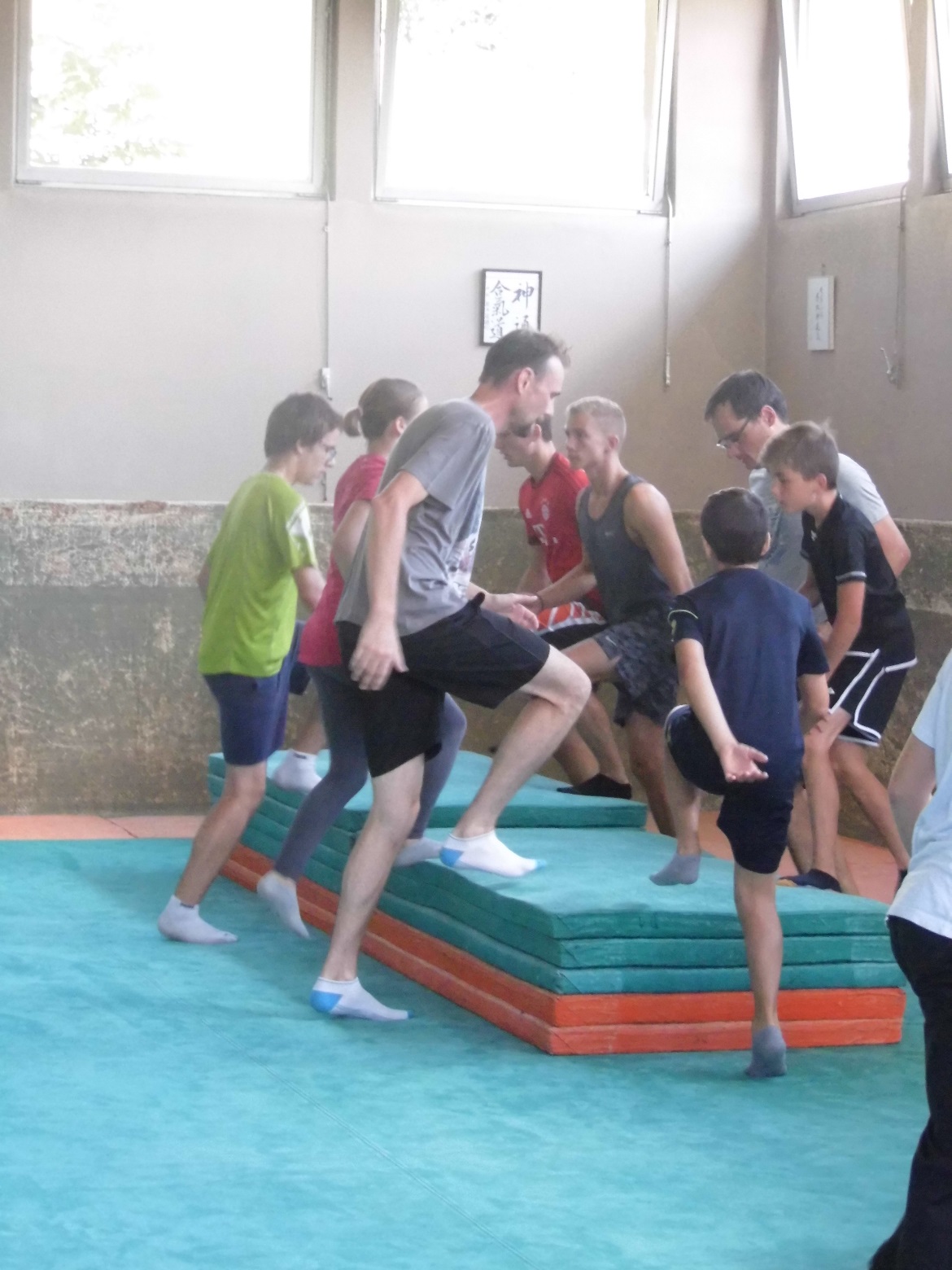 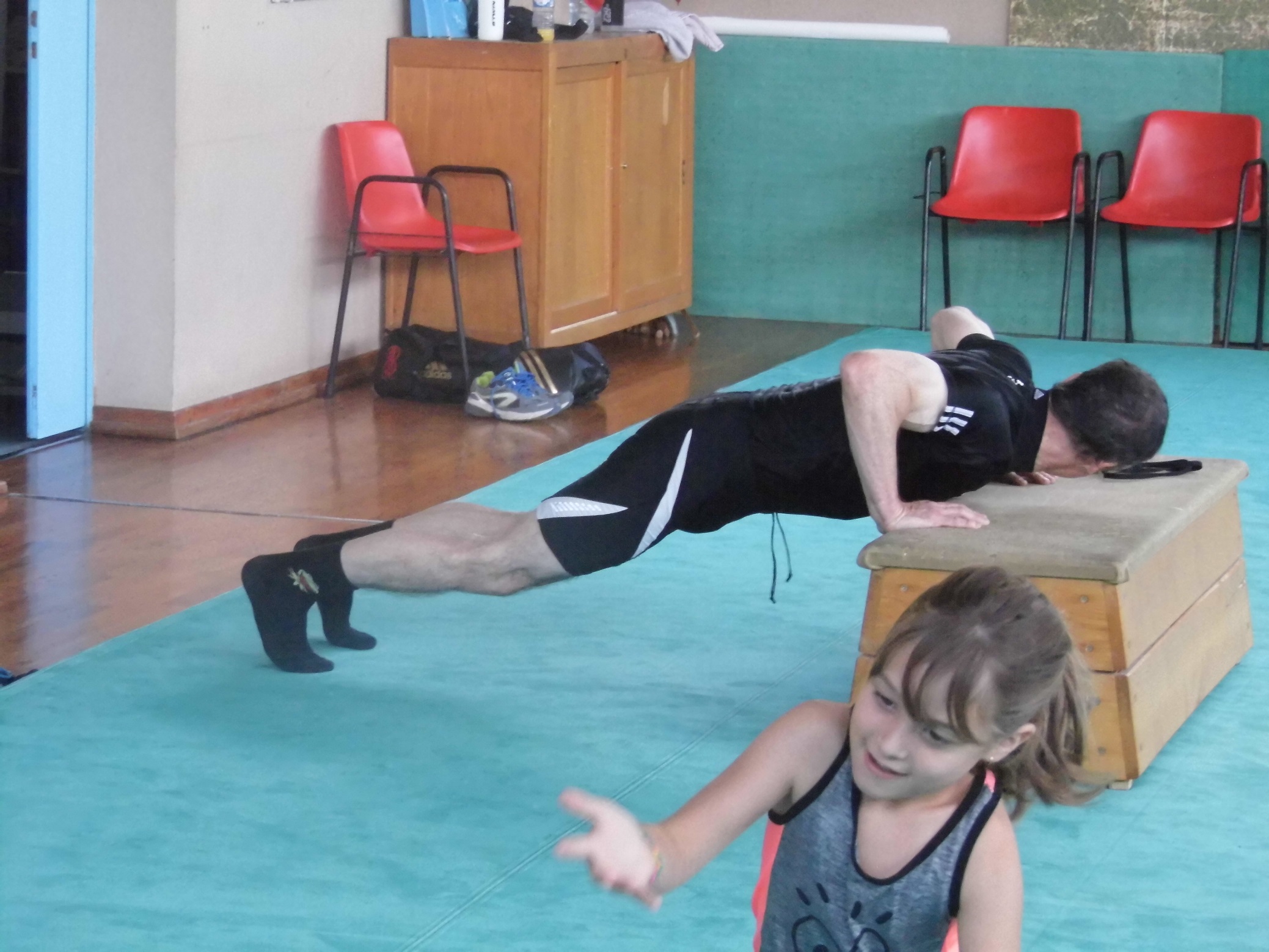 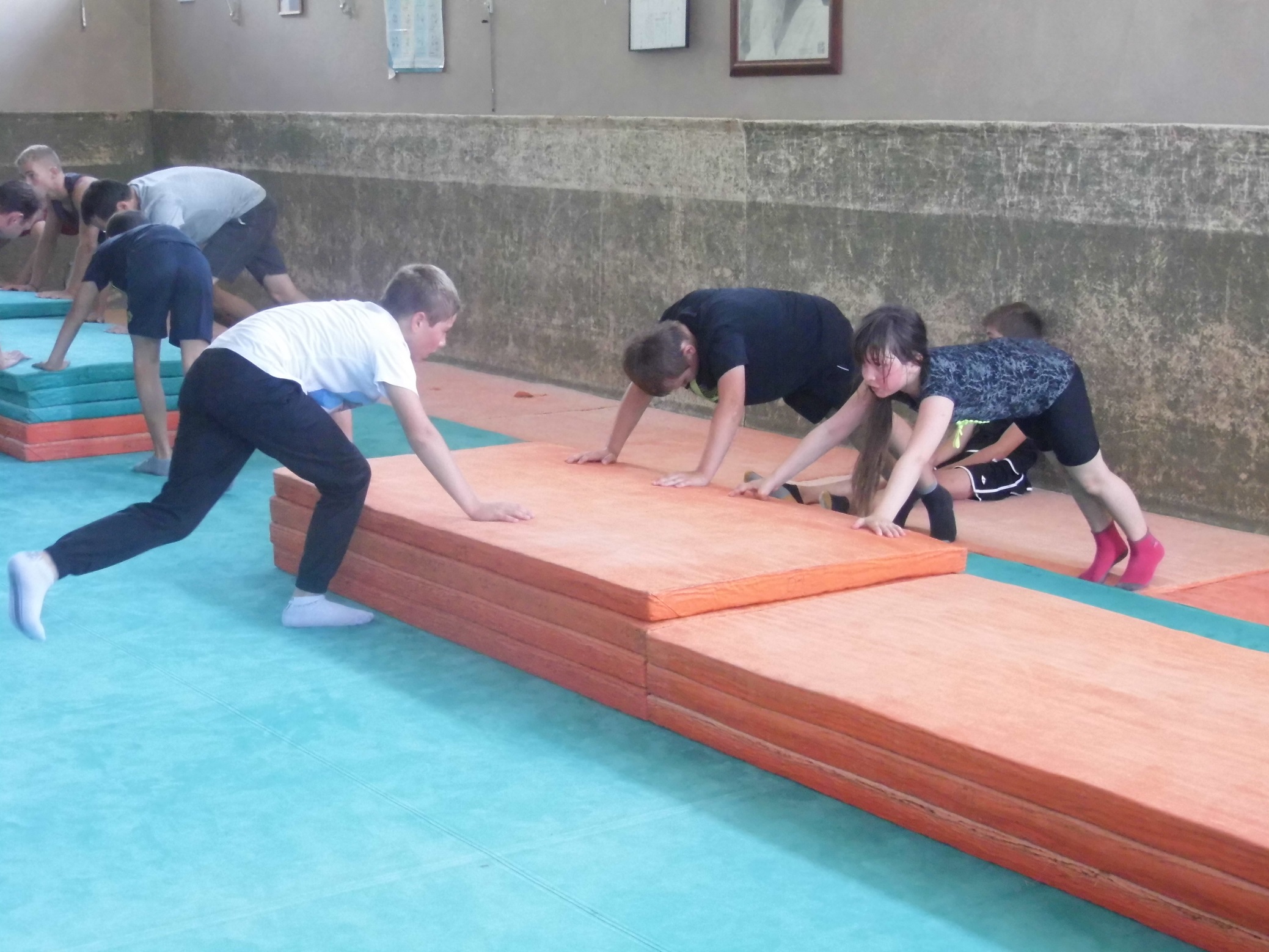 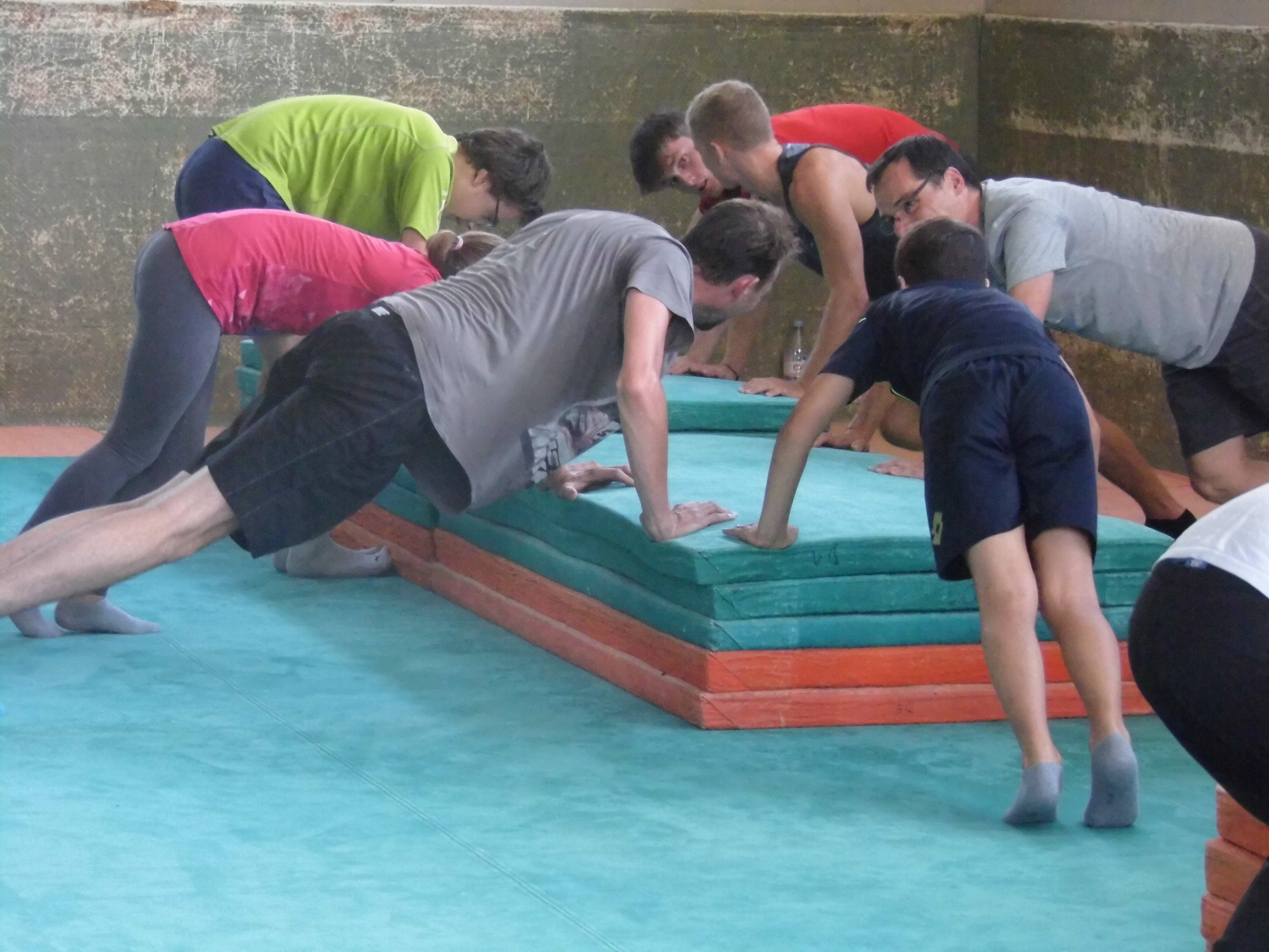 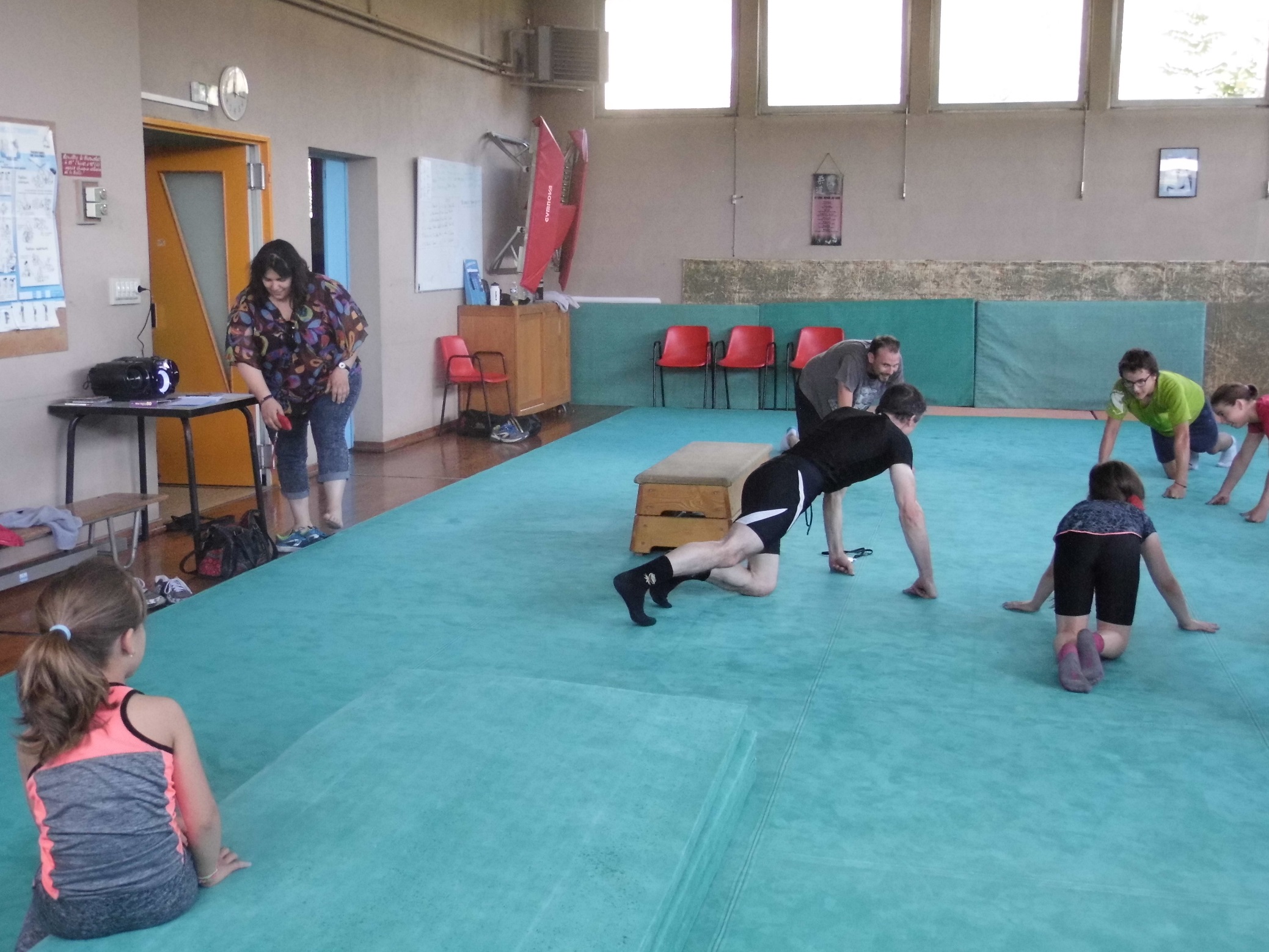 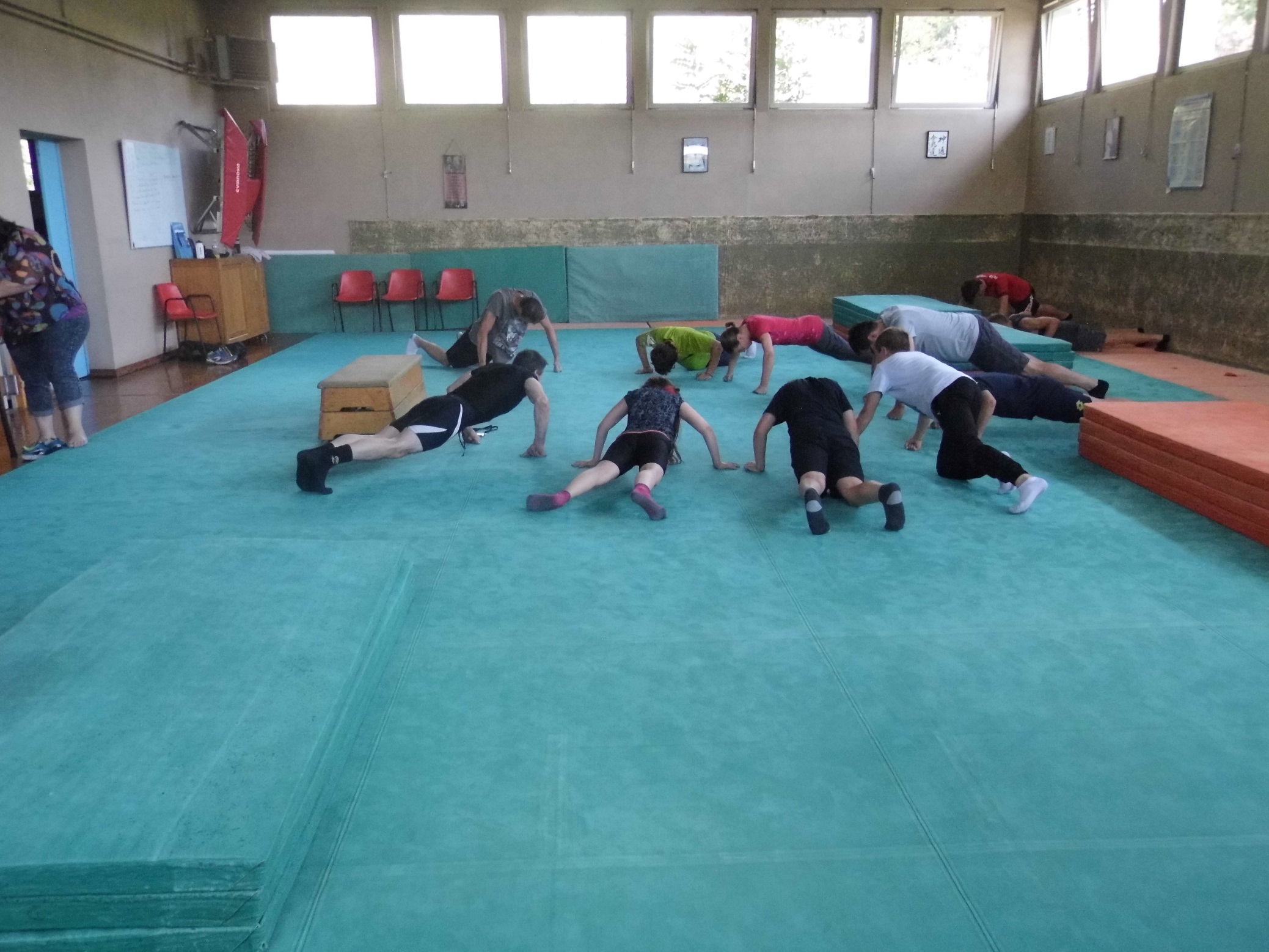 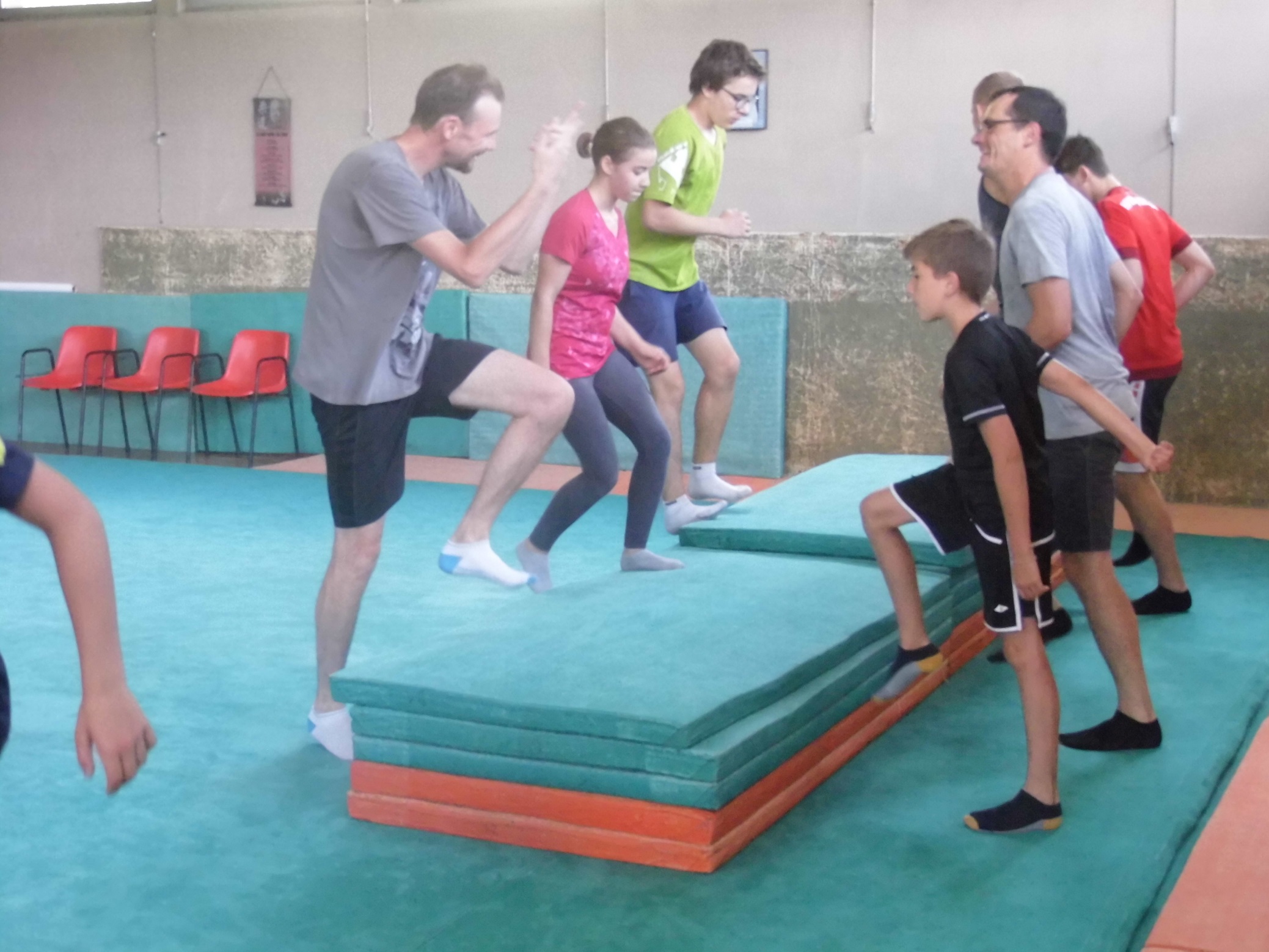 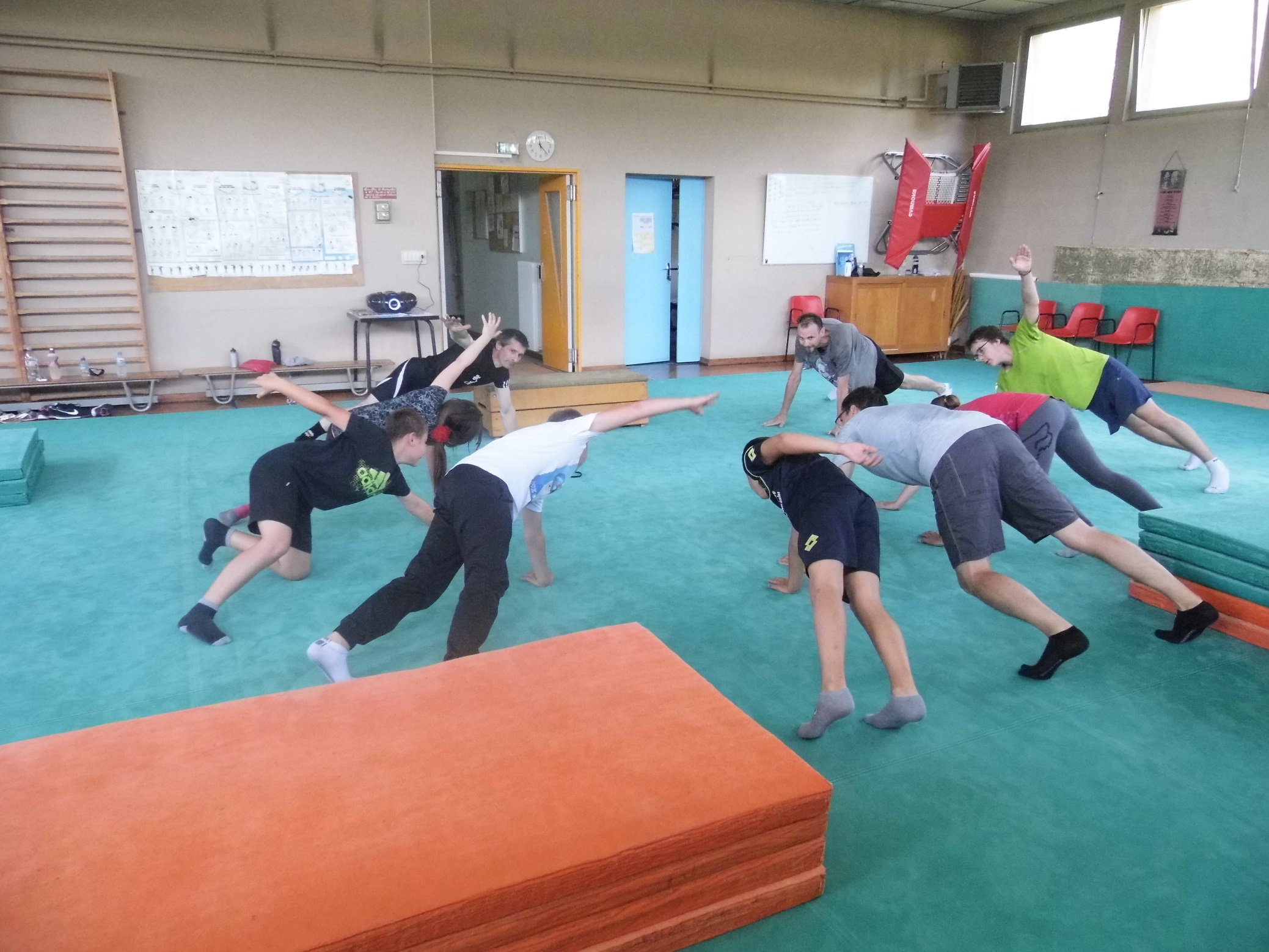 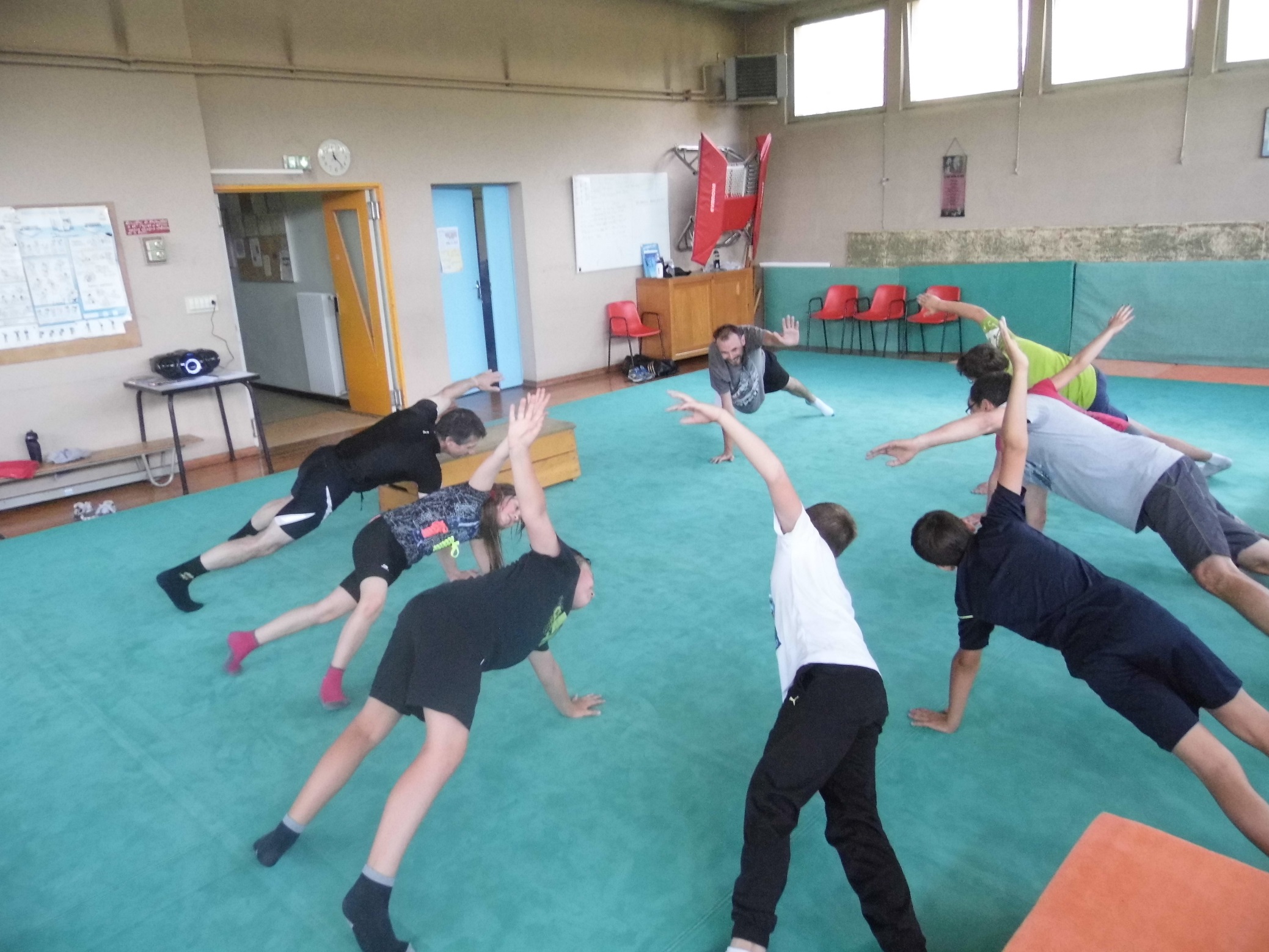 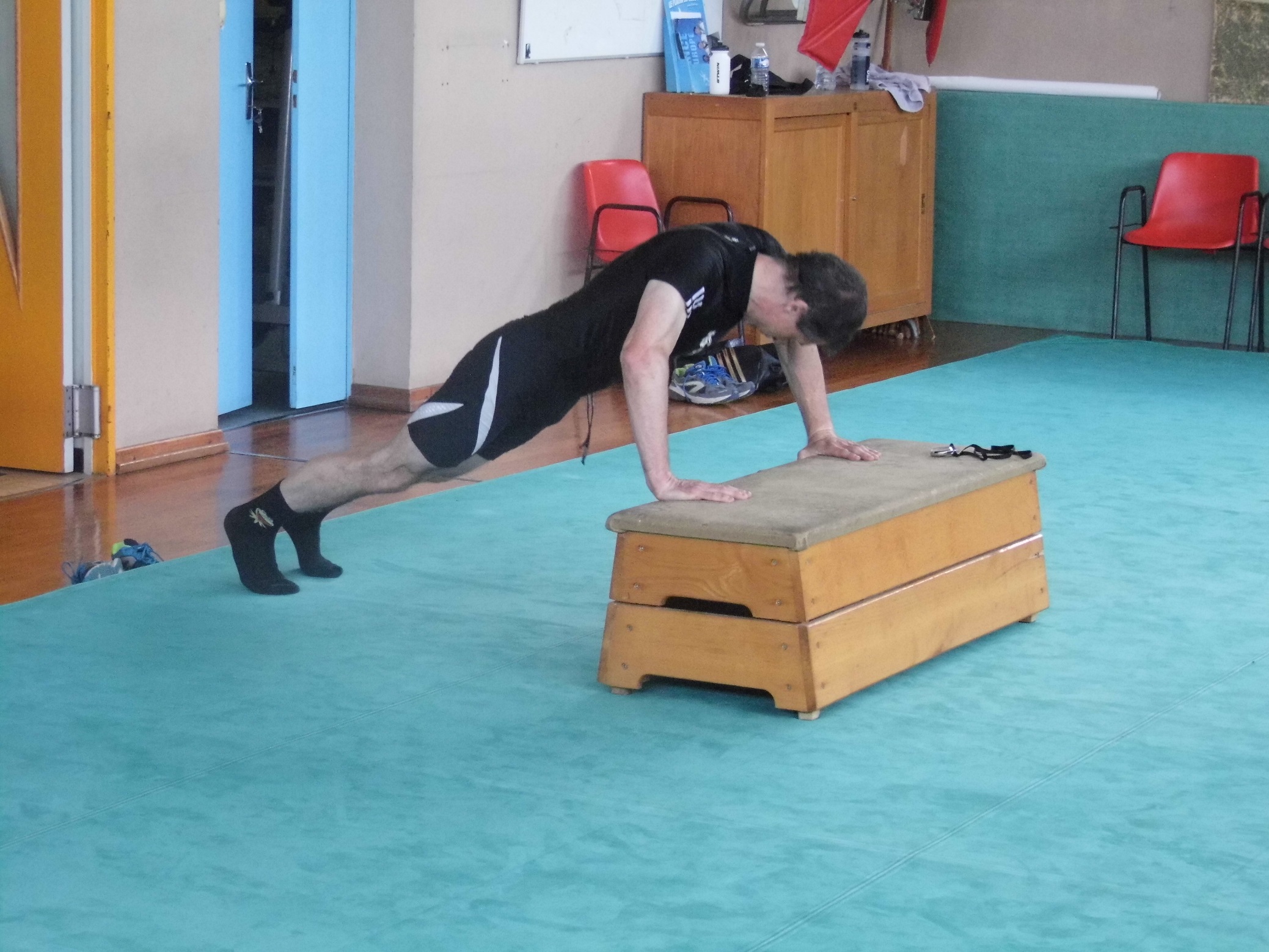 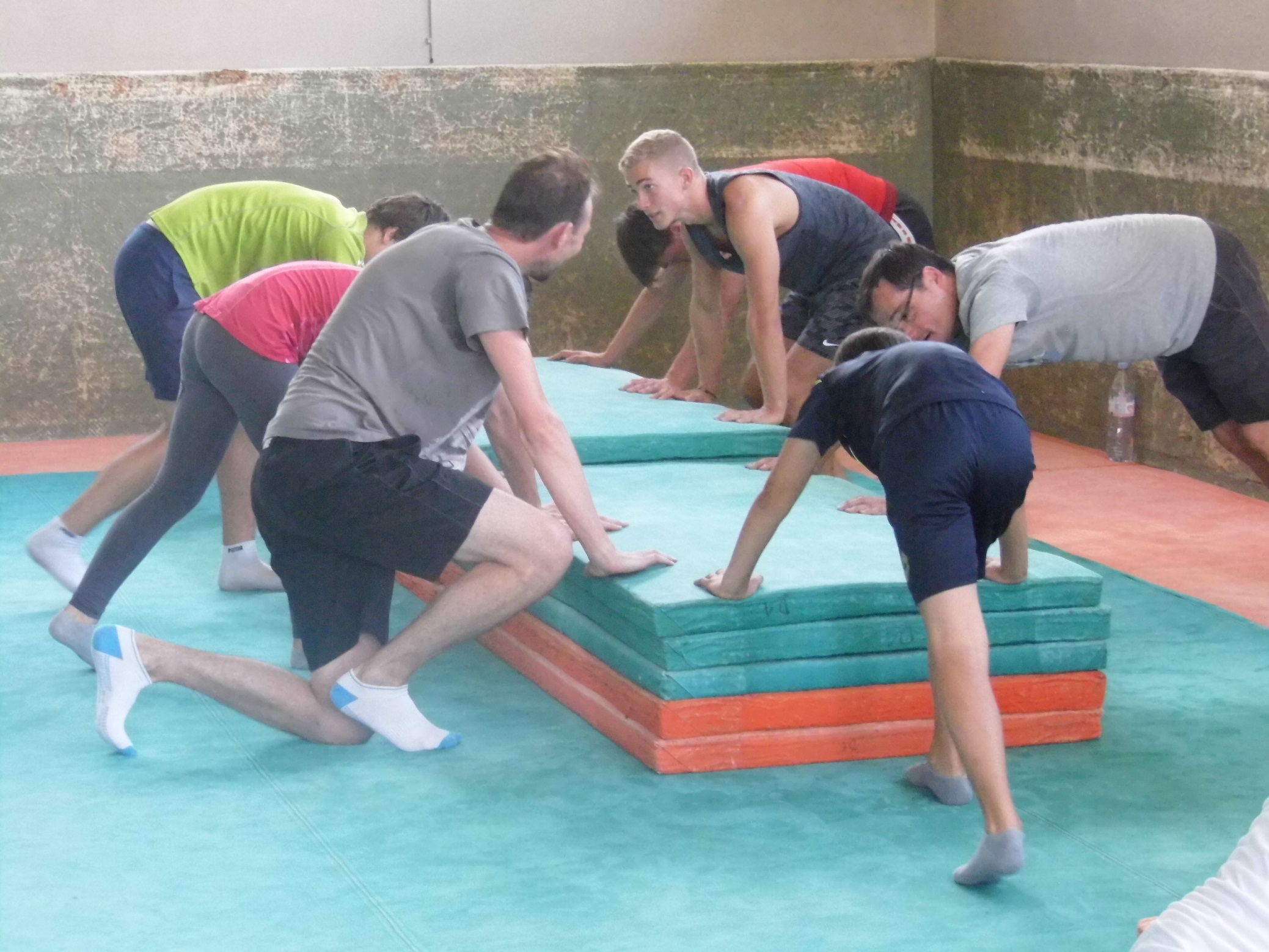 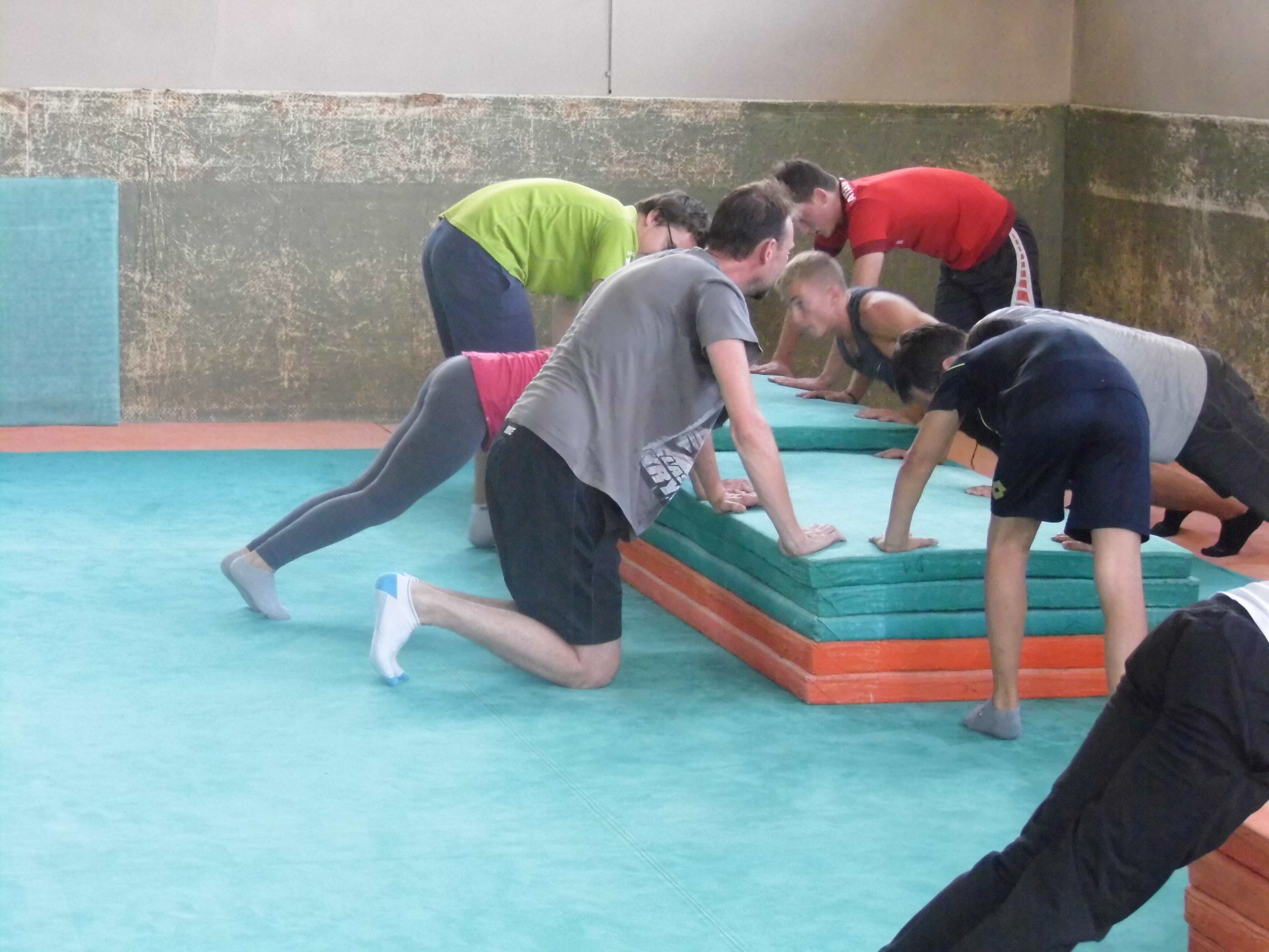 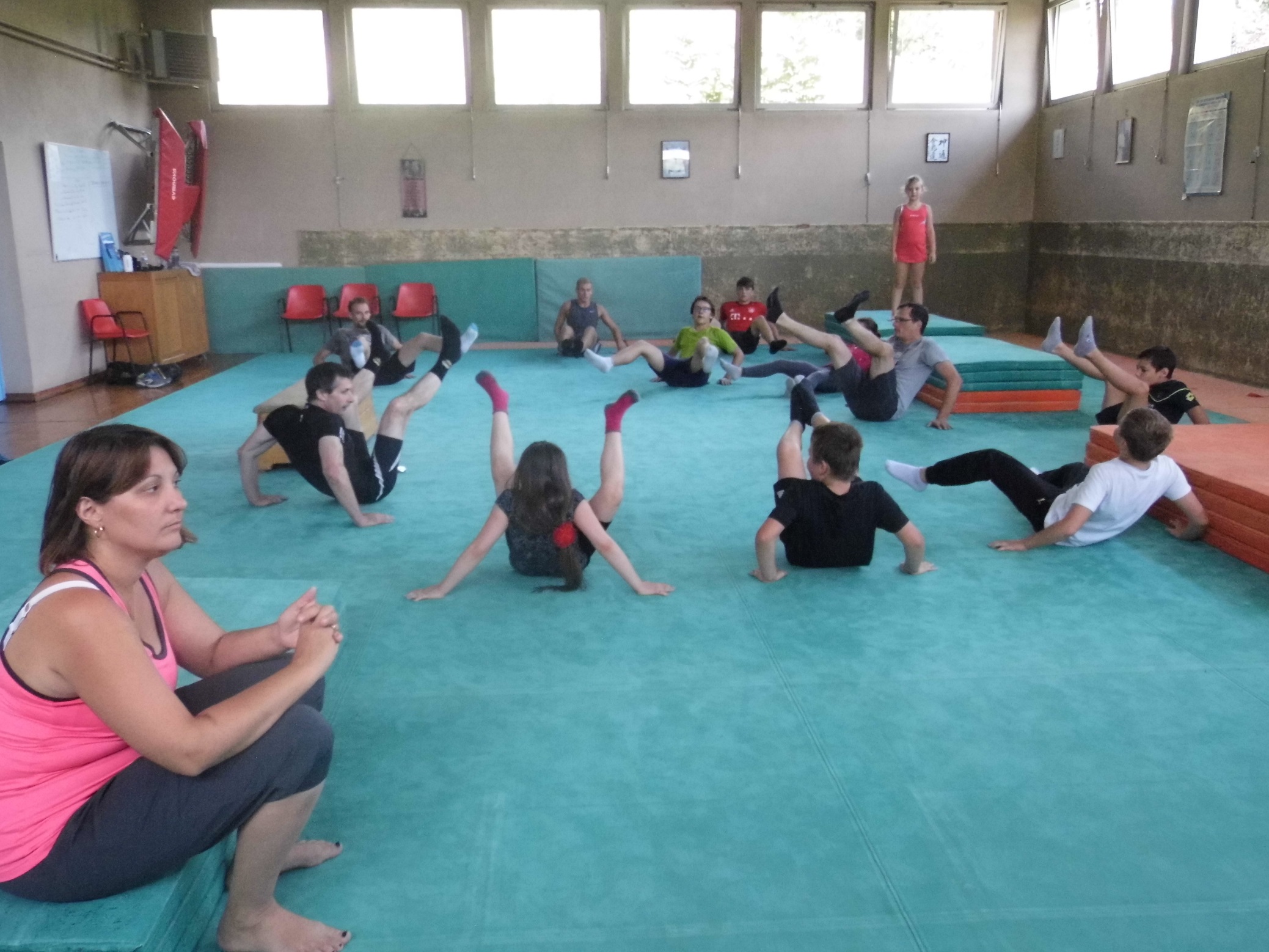 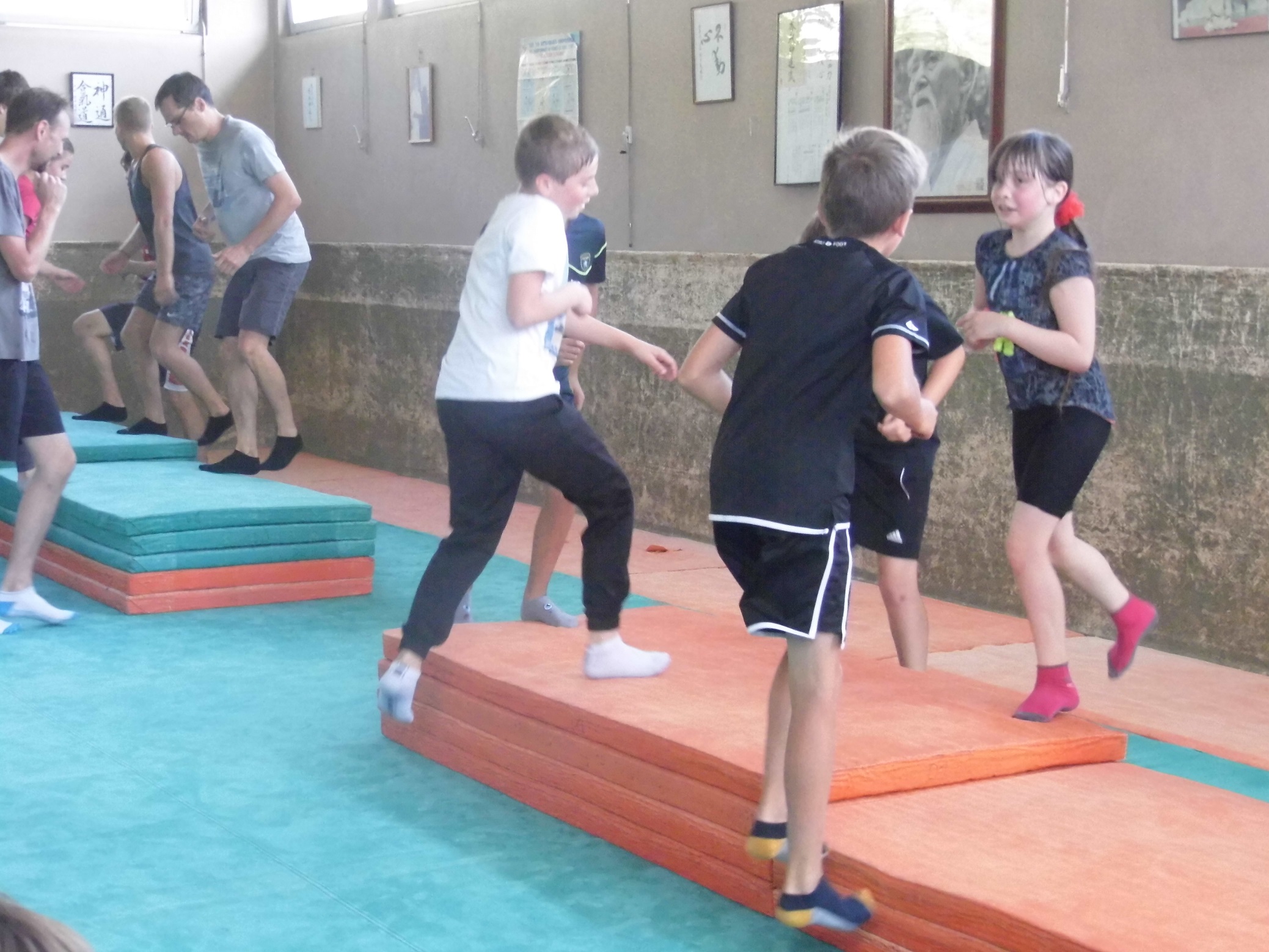 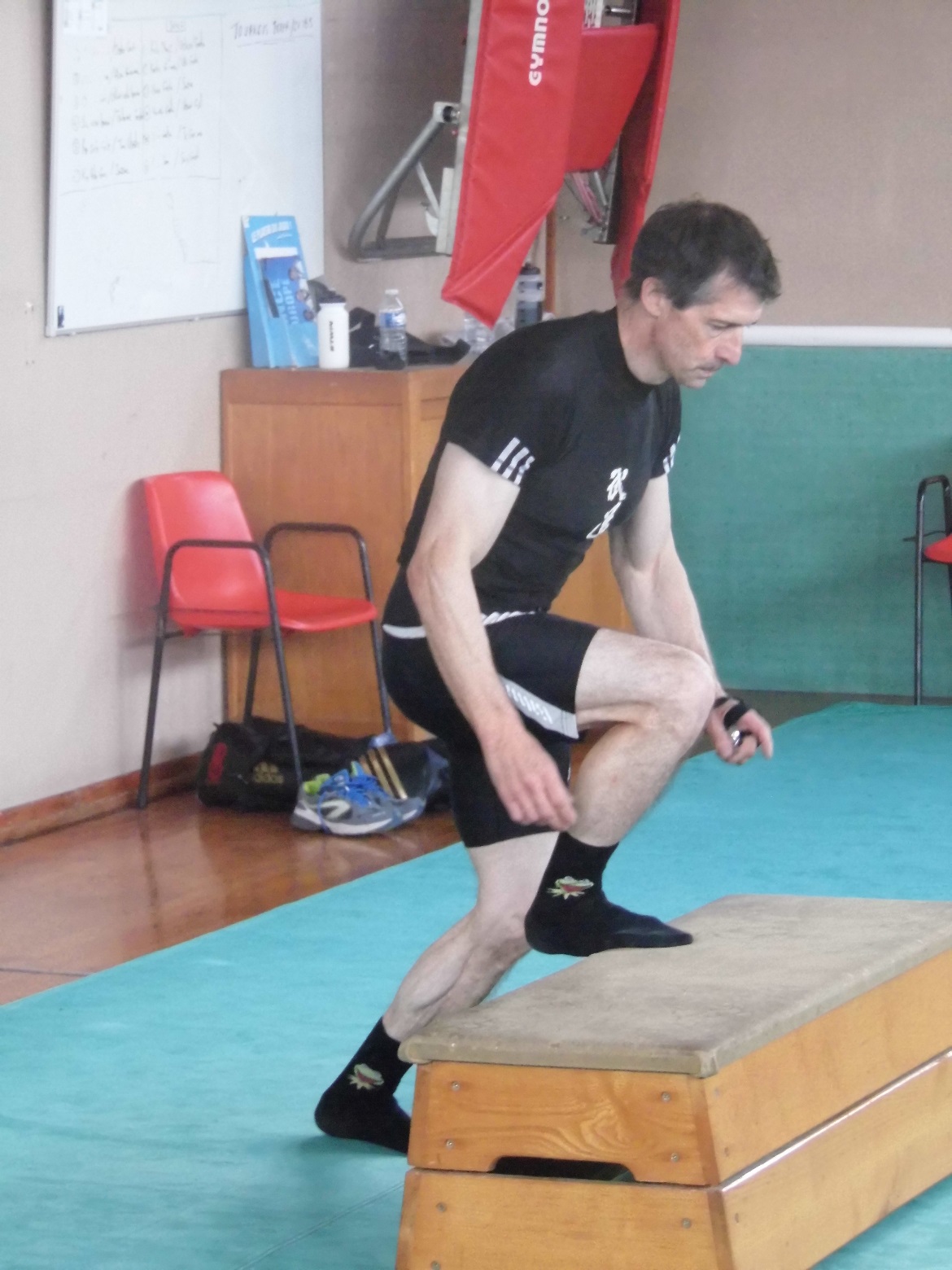 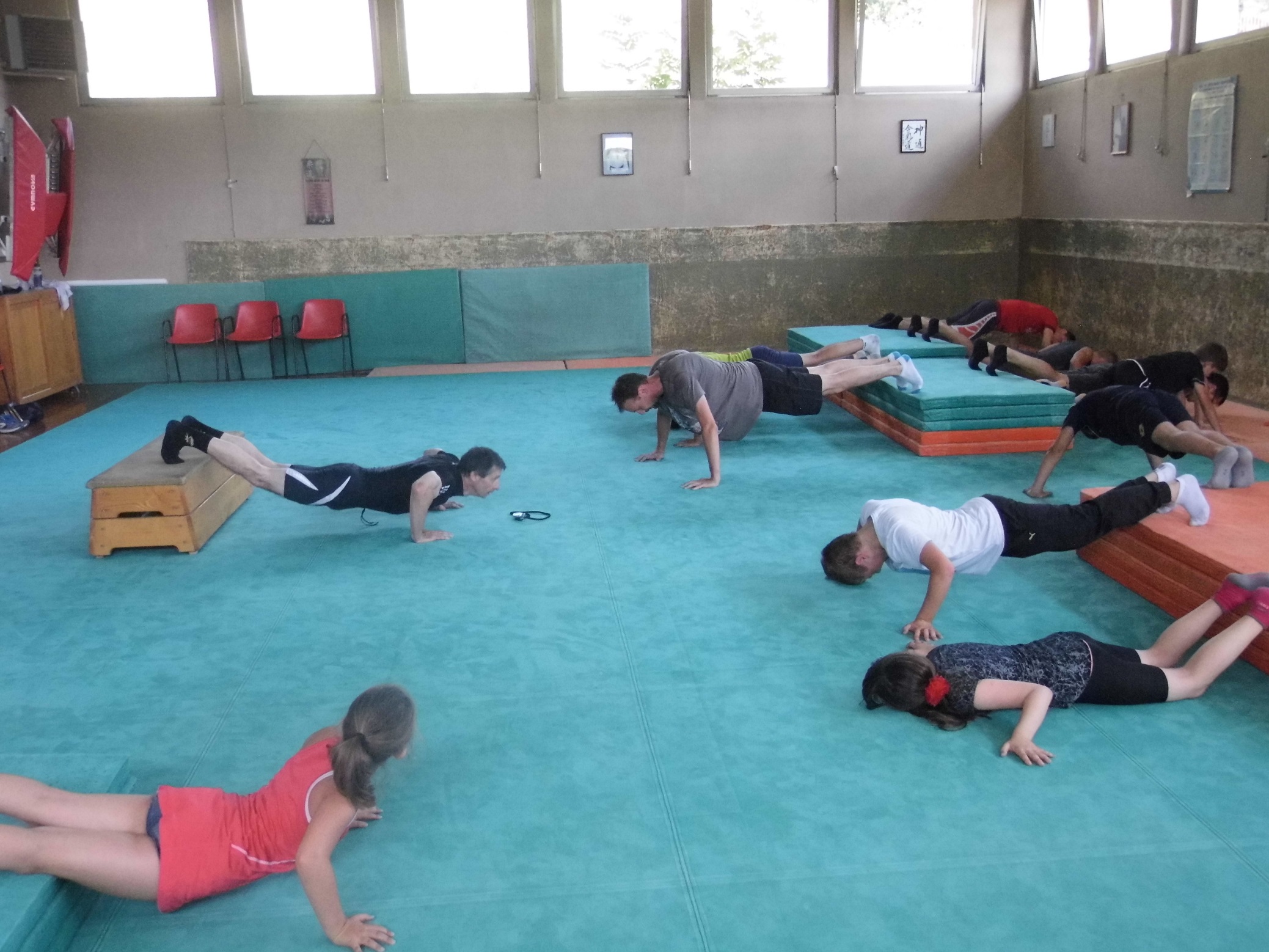 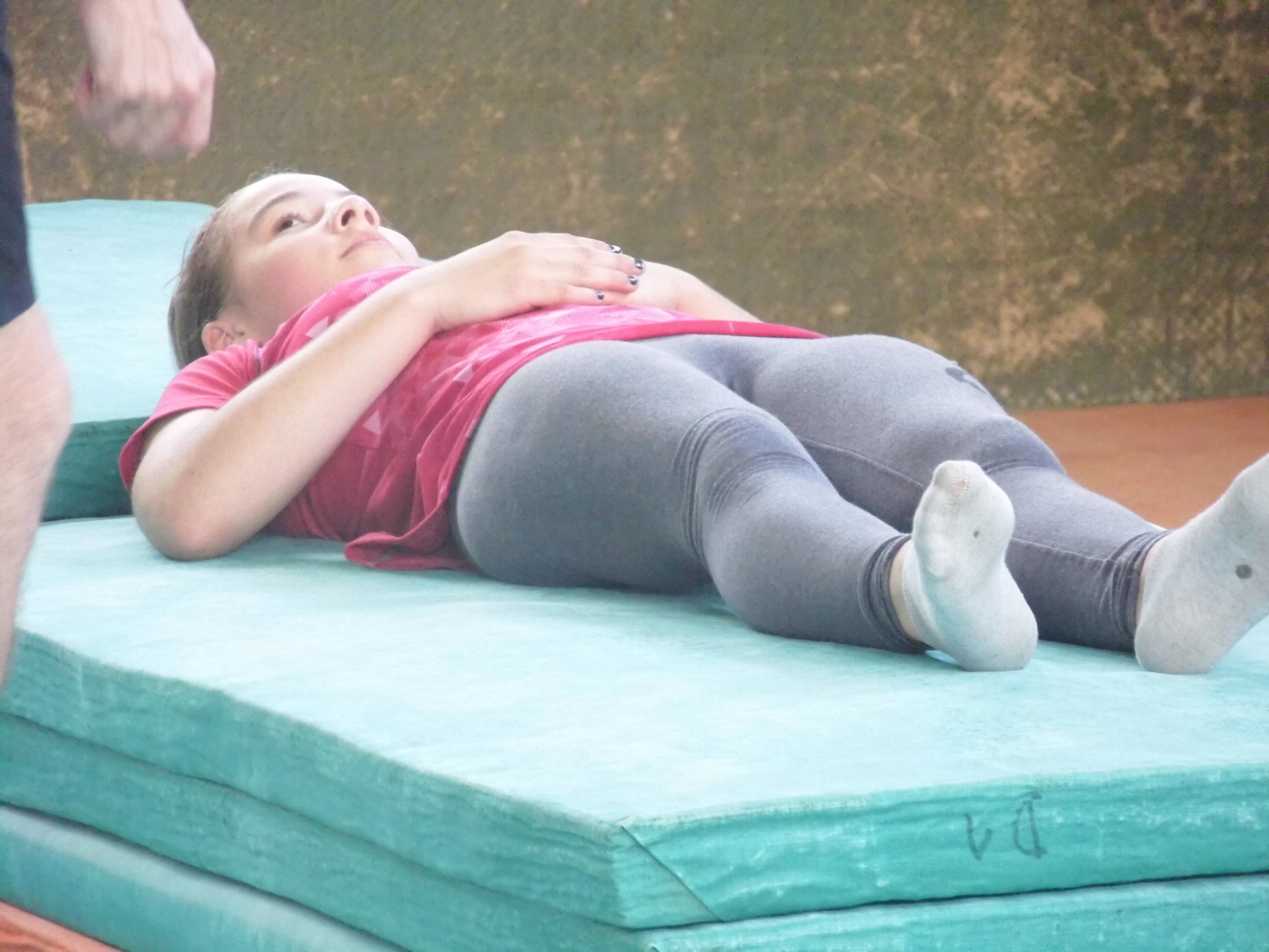 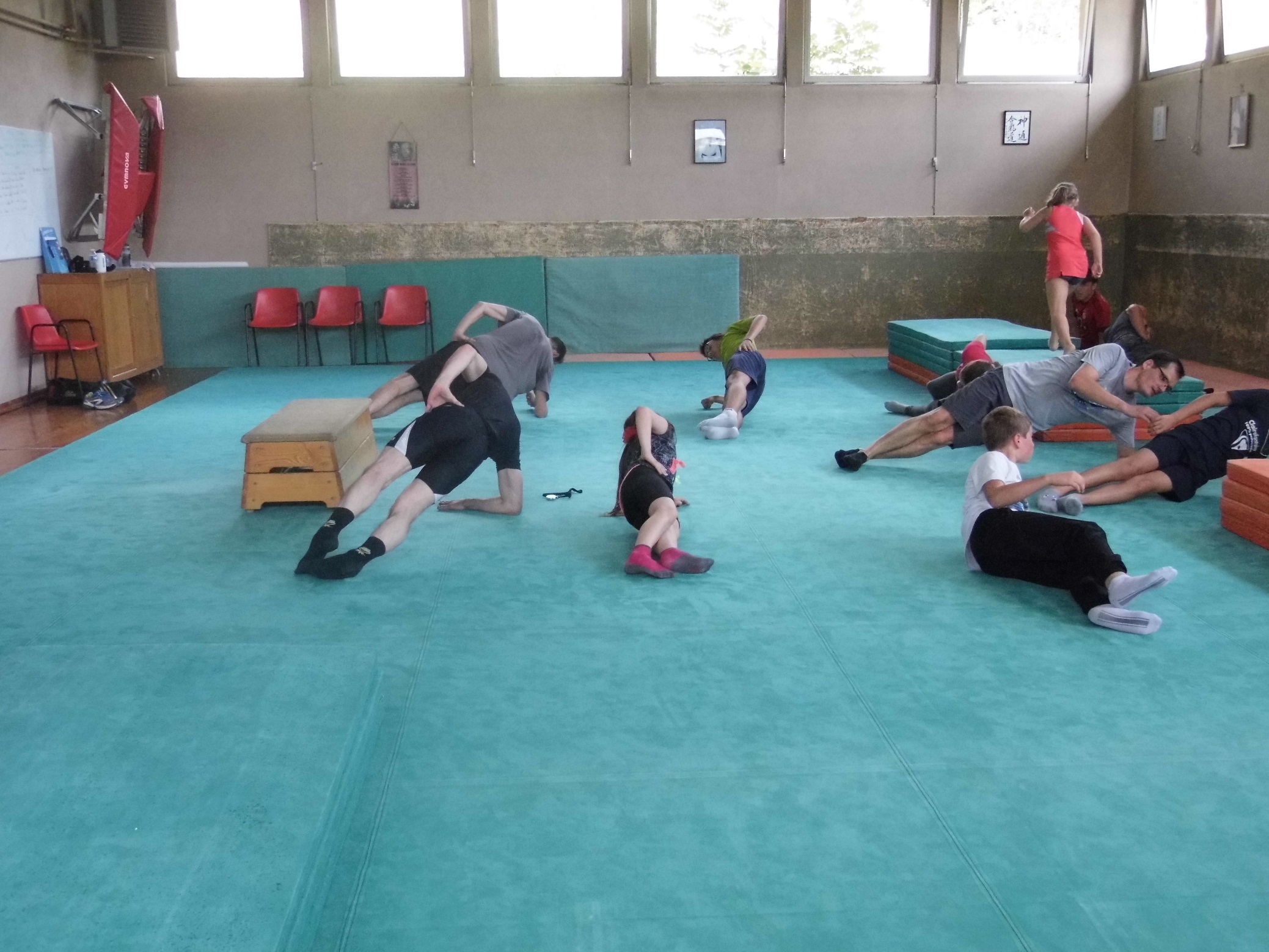 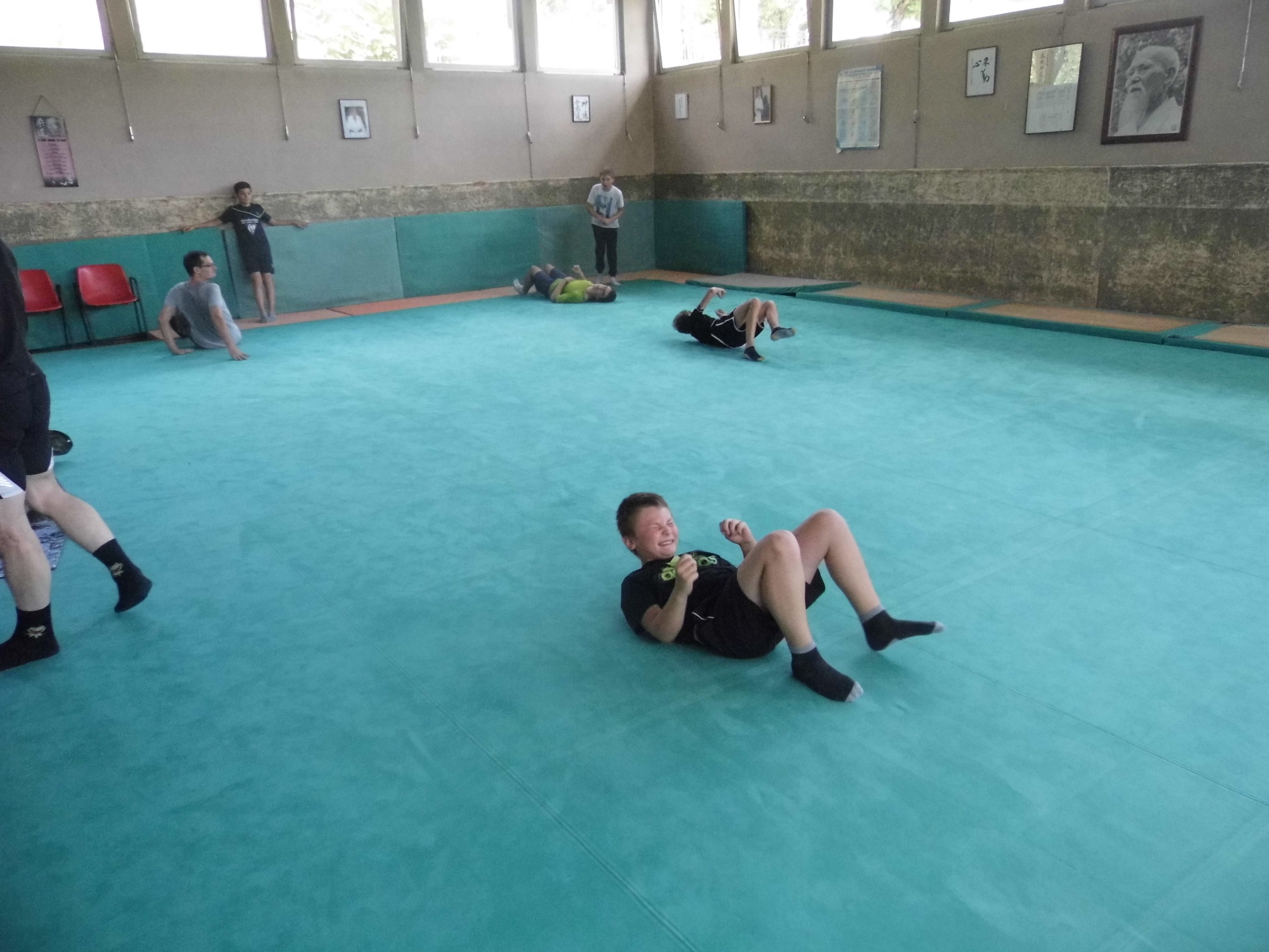 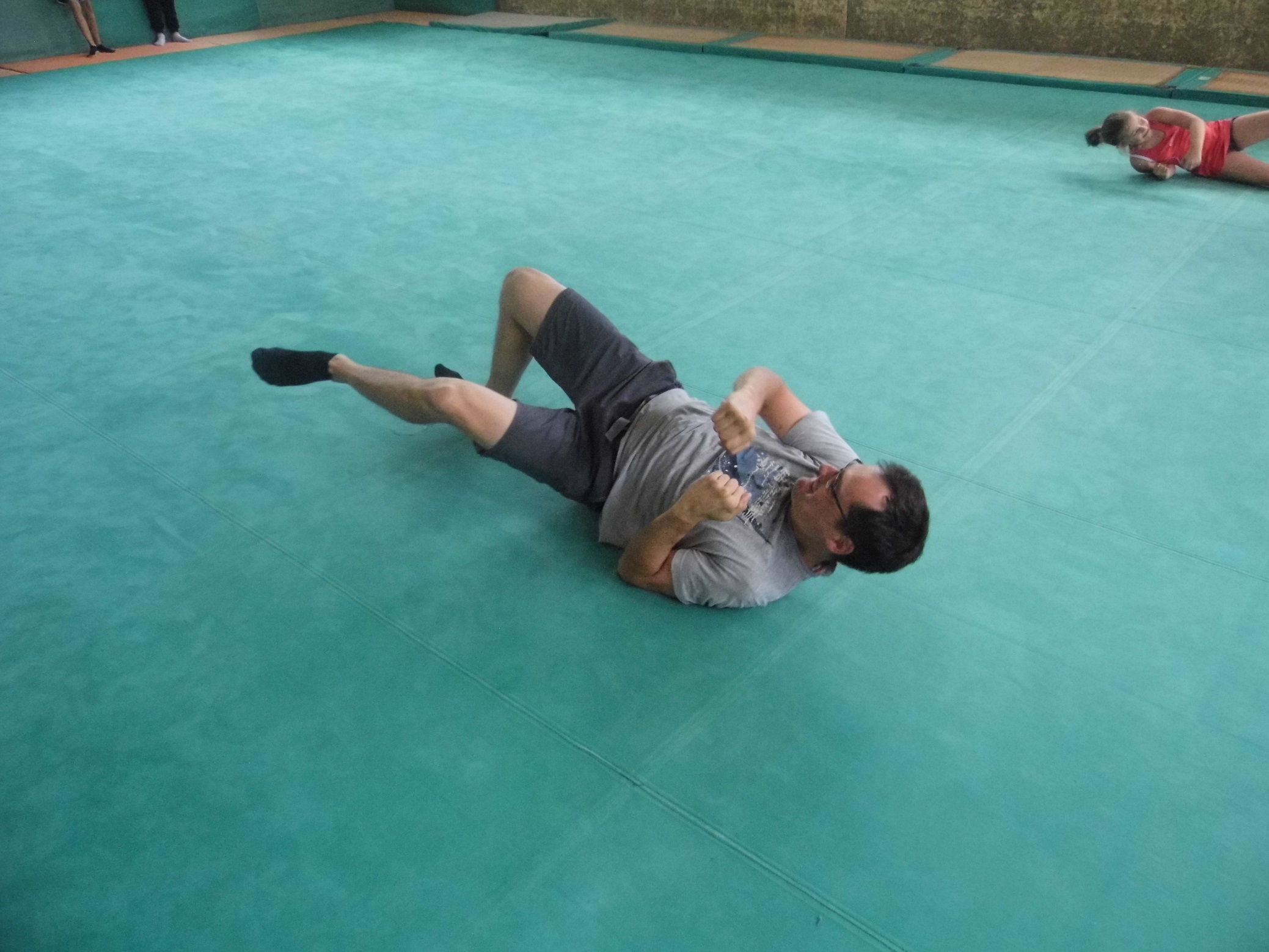 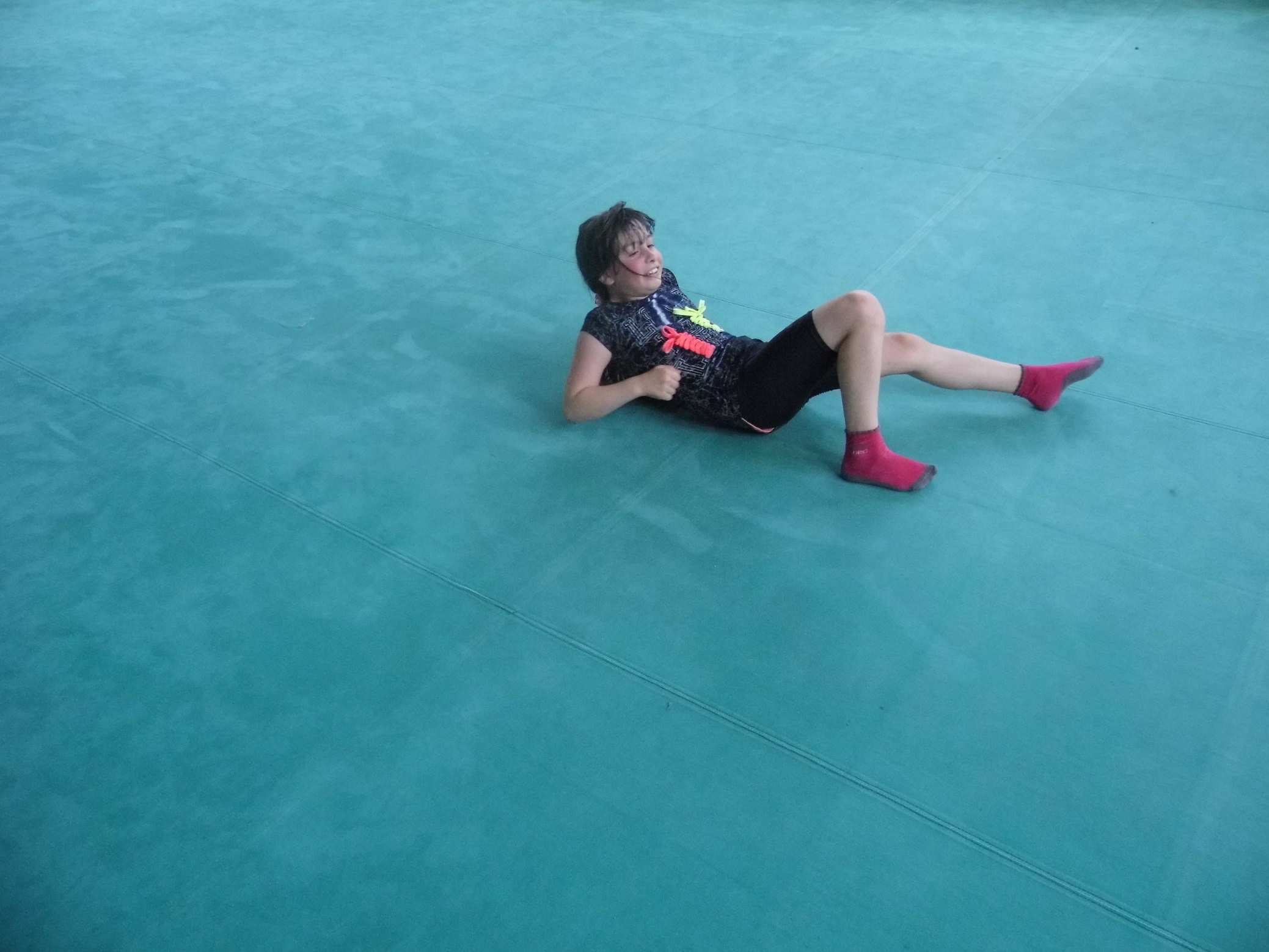 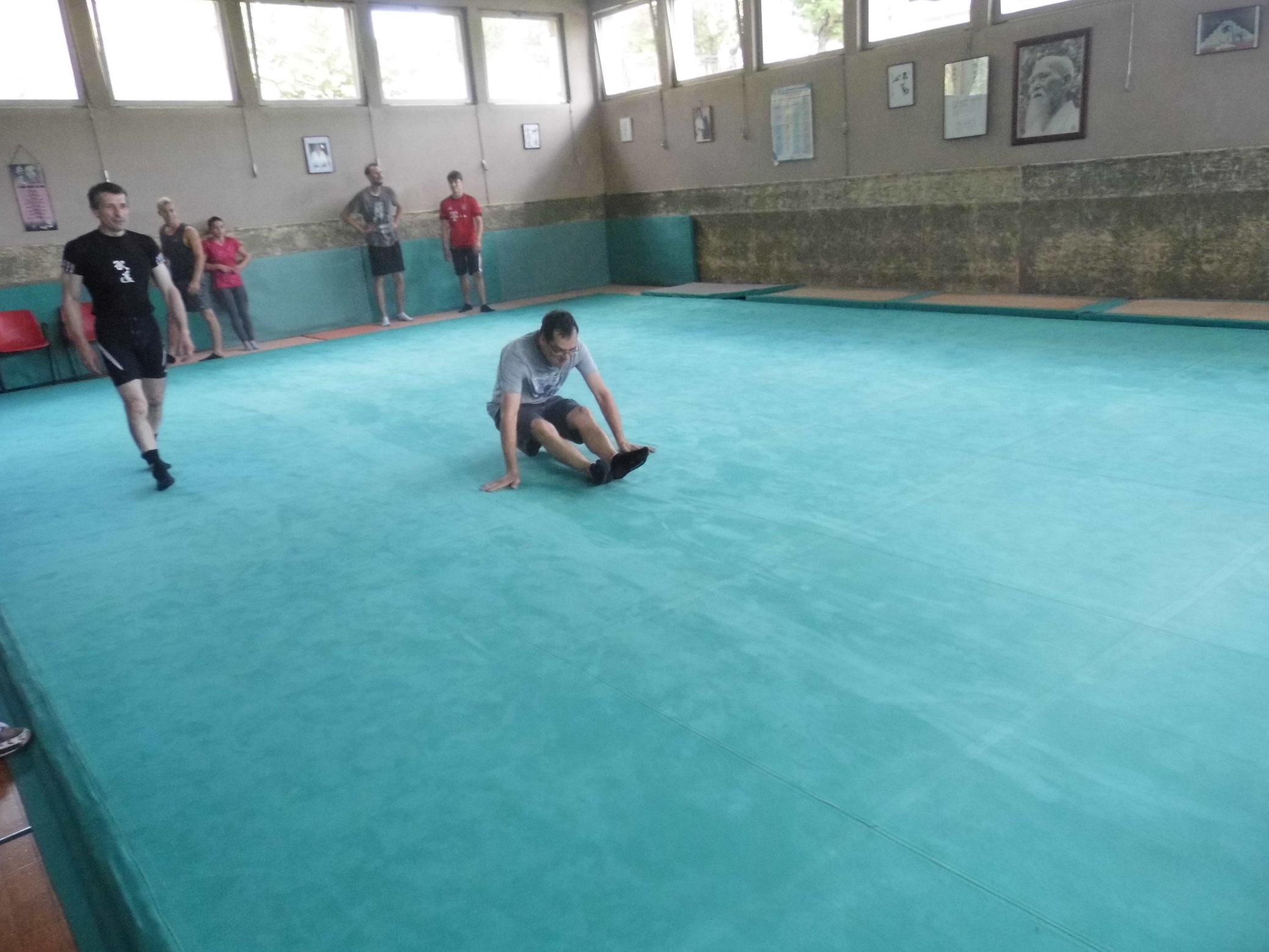 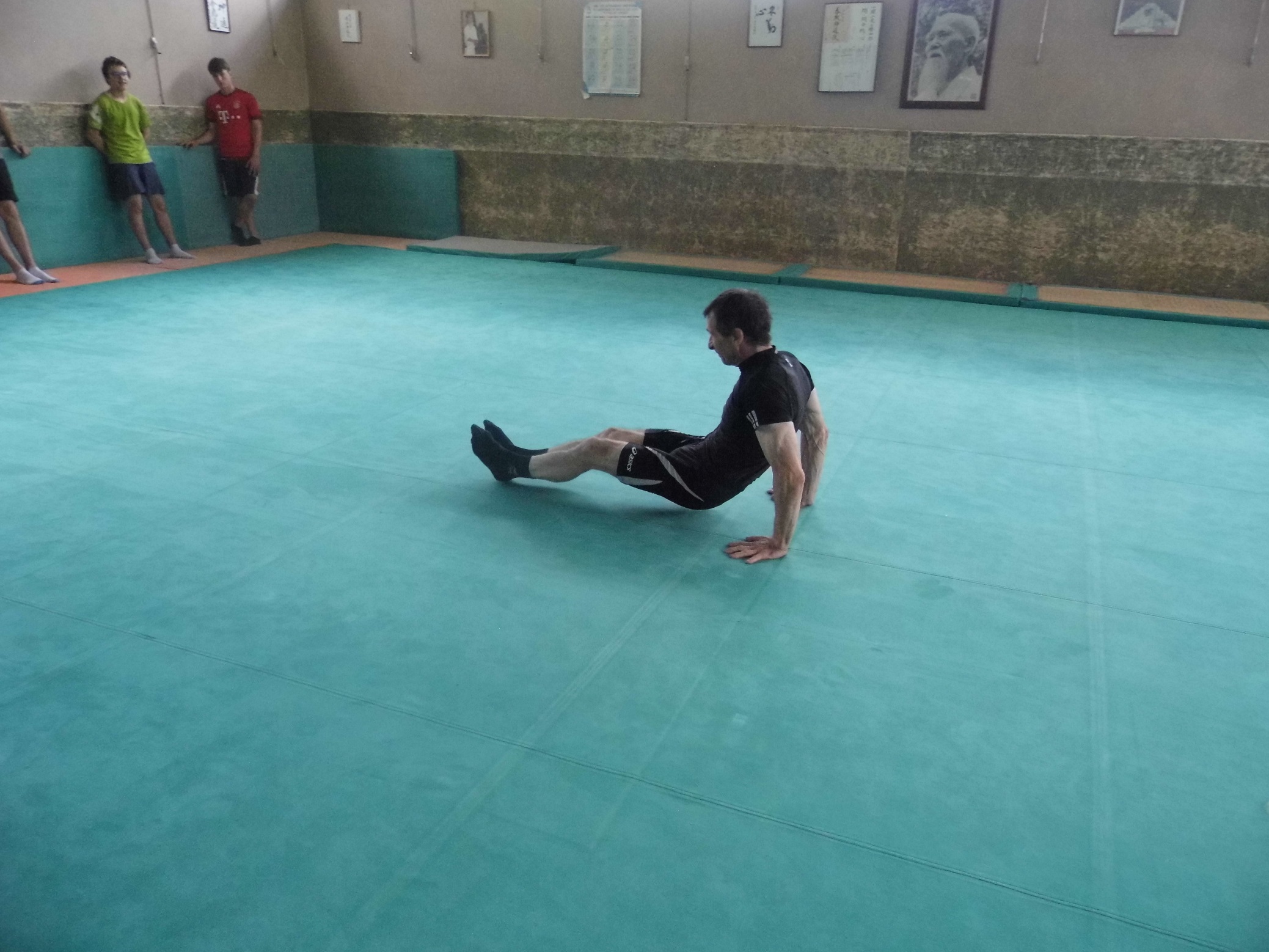 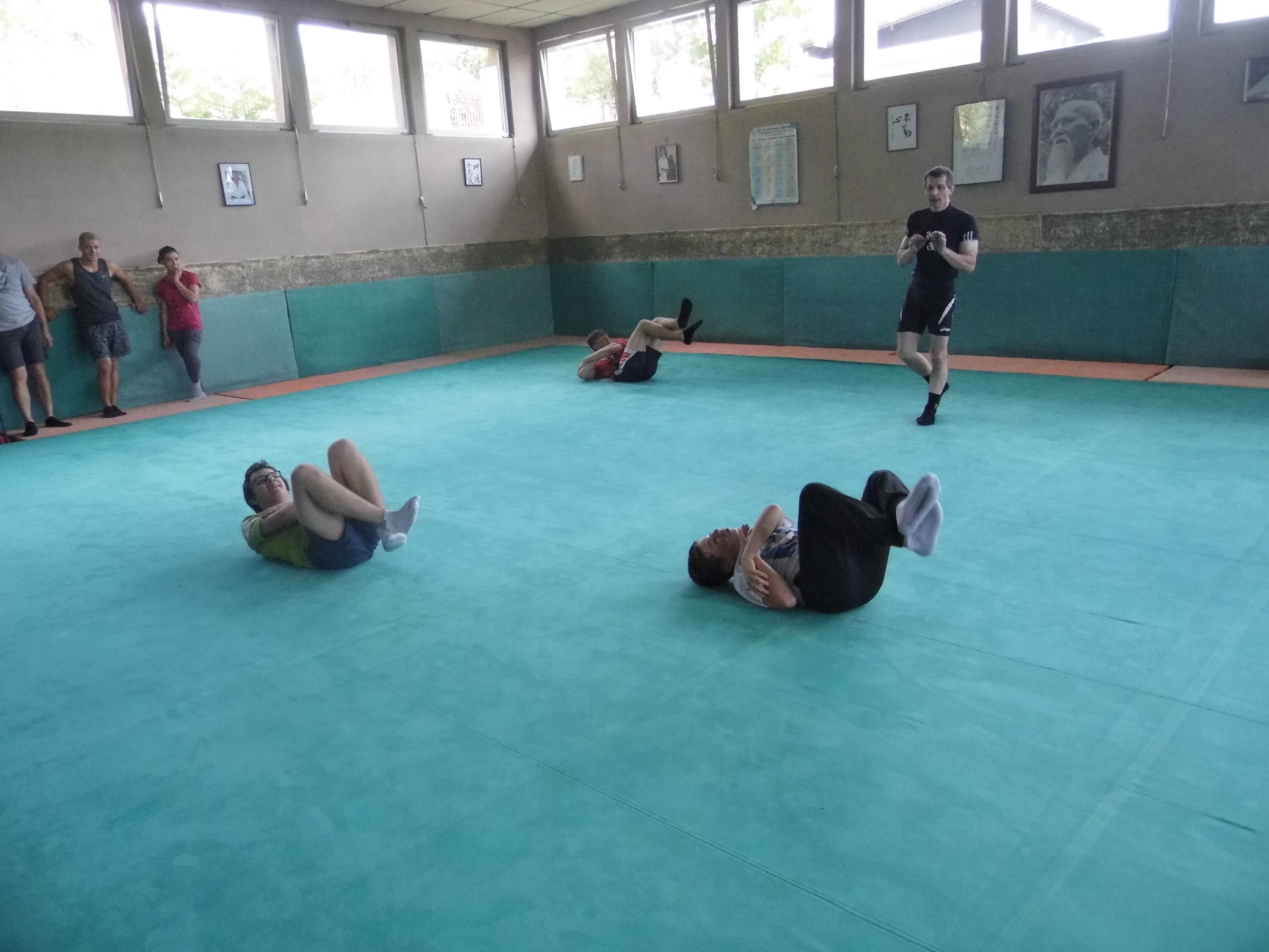 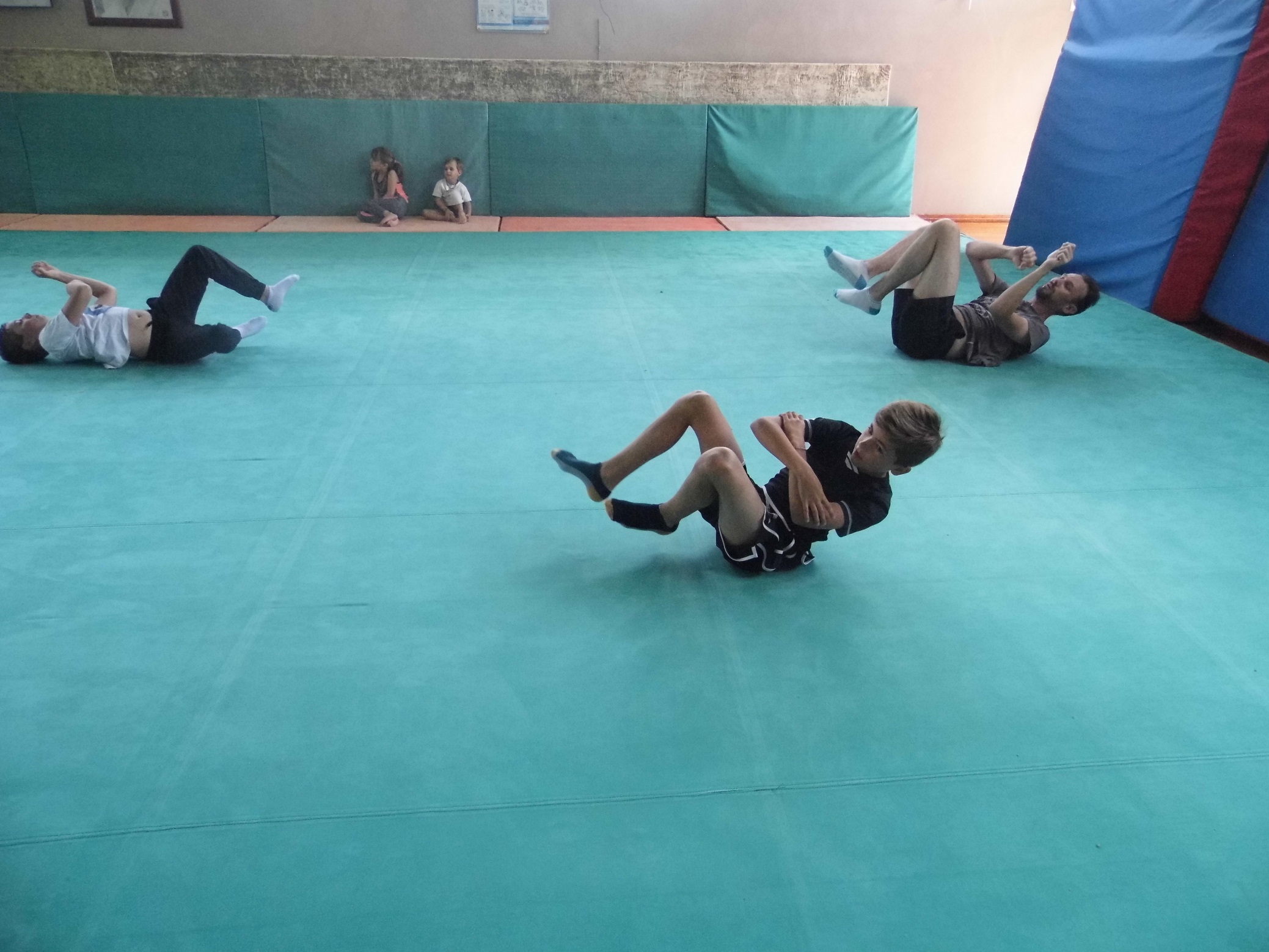 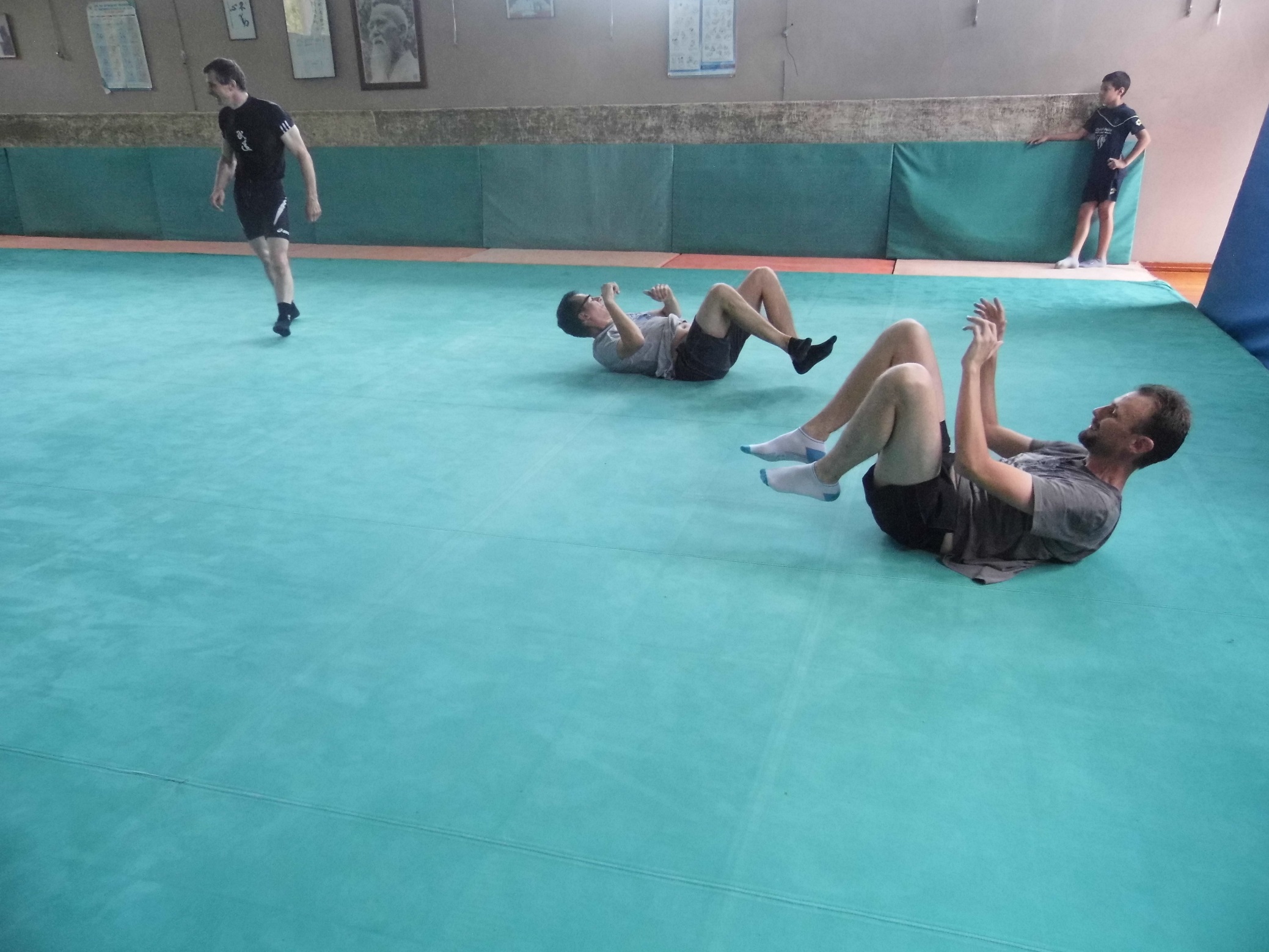 